Автоматизированный банк данныхАвтоматизированный банк данныхАвтоматизированный банк данныхАвтоматизированный банк данныхАвтоматизированный банк данныхАвтоматизированный банк данныхАвтоматизированный банк данныхАвтоматизированный банк данныхФорма 2Форма 2"Книга памяти" Республики Беларусь"Книга памяти" Республики Беларусь"Книга памяти" Республики Беларусь"Книга памяти" Республики Беларусь"Книга памяти" Республики Беларусь"Книга памяти" Республики Беларусь"Книга памяти" Республики Беларусь"Книга памяти" Республики БеларусьВоинское захоронение № 4330Воинское захоронение № 4330Воинское захоронение № 4330Воинское захоронение № 4330Воинское захоронение № 4330Воинское захоронение № 4330Воинское захоронение № 4330Воинское захоронение № 4330По состоянию на 26.08.2019 г.По состоянию на 26.08.2019 г.По состоянию на 26.08.2019 г.По состоянию на 26.08.2019 г.По состоянию на 26.08.2019 г.По состоянию на 26.08.2019 г.По состоянию на 26.08.2019 г.По состоянию на 26.08.2019 г.Место нахождения: Витебская областьМесто нахождения: Витебская областьМесто нахождения: Витебская областьМесто нахождения: Витебская областьМесто нахождения: Витебская областьМесто нахождения: Витебская областьМесто нахождения: Витебская областьМесто нахождения: Витебская областьЛиозненский районЛиозненский районЛиозненский районЛиозненский районЛиозненский районДобромыслинский с/с Добромыслинский с/с Добромыслинский с/с Добромыслинский с/с Добромыслинский с/с НП: Добромысли, агрогородокНП: Добромысли, агрогородокНП: Добромысли, агрогородокНП: Добромысли, агрогородокНП: Добромысли, агрогородок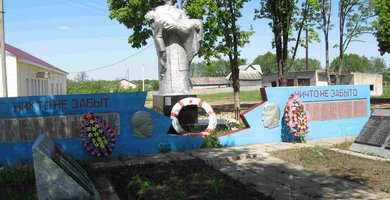 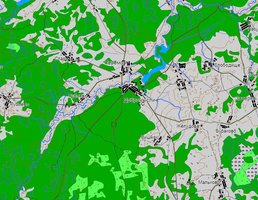 Тип воинского захоронения БМТип воинского захоронения БМТип воинского захоронения БМТип воинского захоронения БМТип воинского захоронения БМТип воинского захоронения БМТип воинского захоронения БМТип воинского захоронения БМБоевые действия 2МВБоевые действия 2МВБоевые действия 2МВБоевые действия 2МВБоевые действия 2МВБоевые действия 2МВБоевые действия 2МВБоевые действия 2МВДата захоронения 1944Дата захоронения 1944Дата захоронения 1944Дата захоронения 1944Дата захоронения 1944Дата захоронения 1944Дата захоронения 1944Дата захоронения 1944Дата установки памятника 1966Дата установки памятника 1966Дата установки памятника 1966Дата установки памятника 1966Дата установки памятника 1966Дата установки памятника 1966Дата установки памятника 1966Дата установки памятника 1966Дата установки знака —Дата установки знака —Дата установки знака —Дата установки знака —Дата установки знака —Дата установки знака —Дата установки знака —Дата установки знака —Количество похороненныхКоличество похороненныхКоличество похороненныхКоличество похороненныхКоличество похороненныхИз нихИз нихИз нихИз нихИз нихИз нихИз нихИз нихИз нихИз нихИз нихКоличество похороненныхКоличество похороненныхКоличество похороненныхКоличество похороненныхКоличество похороненныхизвестныхизвестныхнеизвестныхвоеннослу-жащихвоеннослу-жащихучастников сопротивле-нияучастников сопротивле-нияучастников сопротивле-нияжертв войныжертв войнывоенноплен-ных2022022022022022022020202202000000Описание захоронения СКУЛЬПТУРА ВОИНА. БЕТОН. Н=3,0М. ОГРАЖДЕН. ДЕРЕВЯН. 18х12М. Описание захоронения СКУЛЬПТУРА ВОИНА. БЕТОН. Н=3,0М. ОГРАЖДЕН. ДЕРЕВЯН. 18х12М. Описание захоронения СКУЛЬПТУРА ВОИНА. БЕТОН. Н=3,0М. ОГРАЖДЕН. ДЕРЕВЯН. 18х12М. Описание захоронения СКУЛЬПТУРА ВОИНА. БЕТОН. Н=3,0М. ОГРАЖДЕН. ДЕРЕВЯН. 18х12М. Описание захоронения СКУЛЬПТУРА ВОИНА. БЕТОН. Н=3,0М. ОГРАЖДЕН. ДЕРЕВЯН. 18х12М. Описание захоронения СКУЛЬПТУРА ВОИНА. БЕТОН. Н=3,0М. ОГРАЖДЕН. ДЕРЕВЯН. 18х12М. Описание захоронения СКУЛЬПТУРА ВОИНА. БЕТОН. Н=3,0М. ОГРАЖДЕН. ДЕРЕВЯН. 18х12М. Описание захоронения СКУЛЬПТУРА ВОИНА. БЕТОН. Н=3,0М. ОГРАЖДЕН. ДЕРЕВЯН. 18х12М. Описание захоронения СКУЛЬПТУРА ВОИНА. БЕТОН. Н=3,0М. ОГРАЖДЕН. ДЕРЕВЯН. 18х12М. Описание захоронения СКУЛЬПТУРА ВОИНА. БЕТОН. Н=3,0М. ОГРАЖДЕН. ДЕРЕВЯН. 18х12М. Описание захоронения СКУЛЬПТУРА ВОИНА. БЕТОН. Н=3,0М. ОГРАЖДЕН. ДЕРЕВЯН. 18х12М. Описание захоронения СКУЛЬПТУРА ВОИНА. БЕТОН. Н=3,0М. ОГРАЖДЕН. ДЕРЕВЯН. 18х12М. Описание захоронения СКУЛЬПТУРА ВОИНА. БЕТОН. Н=3,0М. ОГРАЖДЕН. ДЕРЕВЯН. 18х12М. Описание захоронения СКУЛЬПТУРА ВОИНА. БЕТОН. Н=3,0М. ОГРАЖДЕН. ДЕРЕВЯН. 18х12М. Описание захоронения СКУЛЬПТУРА ВОИНА. БЕТОН. Н=3,0М. ОГРАЖДЕН. ДЕРЕВЯН. 18х12М. Описание захоронения СКУЛЬПТУРА ВОИНА. БЕТОН. Н=3,0М. ОГРАЖДЕН. ДЕРЕВЯН. 18х12М. Описание захоронения СКУЛЬПТУРА ВОИНА. БЕТОН. Н=3,0М. ОГРАЖДЕН. ДЕРЕВЯН. 18х12М. Описание захоронения СКУЛЬПТУРА ВОИНА. БЕТОН. Н=3,0М. ОГРАЖДЕН. ДЕРЕВЯН. 18х12М. Описание захоронения СКУЛЬПТУРА ВОИНА. БЕТОН. Н=3,0М. ОГРАЖДЕН. ДЕРЕВЯН. 18х12М. Описание захоронения СКУЛЬПТУРА ВОИНА. БЕТОН. Н=3,0М. ОГРАЖДЕН. ДЕРЕВЯН. 18х12М. Описание захоронения СКУЛЬПТУРА ВОИНА. БЕТОН. Н=3,0М. ОГРАЖДЕН. ДЕРЕВЯН. 18х12М. Описание захоронения СКУЛЬПТУРА ВОИНА. БЕТОН. Н=3,0М. ОГРАЖДЕН. ДЕРЕВЯН. 18х12М. Описание захоронения СКУЛЬПТУРА ВОИНА. БЕТОН. Н=3,0М. ОГРАЖДЕН. ДЕРЕВЯН. 18х12М. Описание захоронения СКУЛЬПТУРА ВОИНА. БЕТОН. Н=3,0М. ОГРАЖДЕН. ДЕРЕВЯН. 18х12М. Описание захоронения СКУЛЬПТУРА ВОИНА. БЕТОН. Н=3,0М. ОГРАЖДЕН. ДЕРЕВЯН. 18х12М. Описание захоронения СКУЛЬПТУРА ВОИНА. БЕТОН. Н=3,0М. ОГРАЖДЕН. ДЕРЕВЯН. 18х12М. Описание захоронения СКУЛЬПТУРА ВОИНА. БЕТОН. Н=3,0М. ОГРАЖДЕН. ДЕРЕВЯН. 18х12М. Описание захоронения СКУЛЬПТУРА ВОИНА. БЕТОН. Н=3,0М. ОГРАЖДЕН. ДЕРЕВЯН. 18х12М. Описание захоронения СКУЛЬПТУРА ВОИНА. БЕТОН. Н=3,0М. ОГРАЖДЕН. ДЕРЕВЯН. 18х12М. Описание захоронения СКУЛЬПТУРА ВОИНА. БЕТОН. Н=3,0М. ОГРАЖДЕН. ДЕРЕВЯН. 18х12М. Описание захоронения СКУЛЬПТУРА ВОИНА. БЕТОН. Н=3,0М. ОГРАЖДЕН. ДЕРЕВЯН. 18х12М. Описание захоронения СКУЛЬПТУРА ВОИНА. БЕТОН. Н=3,0М. ОГРАЖДЕН. ДЕРЕВЯН. 18х12М. Описание захоронения СКУЛЬПТУРА ВОИНА. БЕТОН. Н=3,0М. ОГРАЖДЕН. ДЕРЕВЯН. 18х12М. Описание захоронения СКУЛЬПТУРА ВОИНА. БЕТОН. Н=3,0М. ОГРАЖДЕН. ДЕРЕВЯН. 18х12М. Описание захоронения СКУЛЬПТУРА ВОИНА. БЕТОН. Н=3,0М. ОГРАЖДЕН. ДЕРЕВЯН. 18х12М. Описание захоронения СКУЛЬПТУРА ВОИНА. БЕТОН. Н=3,0М. ОГРАЖДЕН. ДЕРЕВЯН. 18х12М. Описание захоронения СКУЛЬПТУРА ВОИНА. БЕТОН. Н=3,0М. ОГРАЖДЕН. ДЕРЕВЯН. 18х12М. Описание захоронения СКУЛЬПТУРА ВОИНА. БЕТОН. Н=3,0М. ОГРАЖДЕН. ДЕРЕВЯН. 18х12М. Описание захоронения СКУЛЬПТУРА ВОИНА. БЕТОН. Н=3,0М. ОГРАЖДЕН. ДЕРЕВЯН. 18х12М. Описание захоронения СКУЛЬПТУРА ВОИНА. БЕТОН. Н=3,0М. ОГРАЖДЕН. ДЕРЕВЯН. 18х12М. Описание захоронения СКУЛЬПТУРА ВОИНА. БЕТОН. Н=3,0М. ОГРАЖДЕН. ДЕРЕВЯН. 18х12М. Описание захоронения СКУЛЬПТУРА ВОИНА. БЕТОН. Н=3,0М. ОГРАЖДЕН. ДЕРЕВЯН. 18х12М. Описание захоронения СКУЛЬПТУРА ВОИНА. БЕТОН. Н=3,0М. ОГРАЖДЕН. ДЕРЕВЯН. 18х12М. Описание захоронения СКУЛЬПТУРА ВОИНА. БЕТОН. Н=3,0М. ОГРАЖДЕН. ДЕРЕВЯН. 18х12М. Описание захоронения СКУЛЬПТУРА ВОИНА. БЕТОН. Н=3,0М. ОГРАЖДЕН. ДЕРЕВЯН. 18х12М. Описание захоронения СКУЛЬПТУРА ВОИНА. БЕТОН. Н=3,0М. ОГРАЖДЕН. ДЕРЕВЯН. 18х12М. Описание захоронения СКУЛЬПТУРА ВОИНА. БЕТОН. Н=3,0М. ОГРАЖДЕН. ДЕРЕВЯН. 18х12М. Описание захоронения СКУЛЬПТУРА ВОИНА. БЕТОН. Н=3,0М. ОГРАЖДЕН. ДЕРЕВЯН. 18х12М. Описание захоронения СКУЛЬПТУРА ВОИНА. БЕТОН. Н=3,0М. ОГРАЖДЕН. ДЕРЕВЯН. 18х12М. Описание захоронения СКУЛЬПТУРА ВОИНА. БЕТОН. Н=3,0М. ОГРАЖДЕН. ДЕРЕВЯН. 18х12М. Описание захоронения СКУЛЬПТУРА ВОИНА. БЕТОН. Н=3,0М. ОГРАЖДЕН. ДЕРЕВЯН. 18х12М. Описание захоронения СКУЛЬПТУРА ВОИНА. БЕТОН. Н=3,0М. ОГРАЖДЕН. ДЕРЕВЯН. 18х12М. Описание захоронения СКУЛЬПТУРА ВОИНА. БЕТОН. Н=3,0М. ОГРАЖДЕН. ДЕРЕВЯН. 18х12М. Описание захоронения СКУЛЬПТУРА ВОИНА. БЕТОН. Н=3,0М. ОГРАЖДЕН. ДЕРЕВЯН. 18х12М. Описание захоронения СКУЛЬПТУРА ВОИНА. БЕТОН. Н=3,0М. ОГРАЖДЕН. ДЕРЕВЯН. 18х12М. Описание захоронения СКУЛЬПТУРА ВОИНА. БЕТОН. Н=3,0М. ОГРАЖДЕН. ДЕРЕВЯН. 18х12М. Описание захоронения СКУЛЬПТУРА ВОИНА. БЕТОН. Н=3,0М. ОГРАЖДЕН. ДЕРЕВЯН. 18х12М. Описание захоронения СКУЛЬПТУРА ВОИНА. БЕТОН. Н=3,0М. ОГРАЖДЕН. ДЕРЕВЯН. 18х12М. Описание захоронения СКУЛЬПТУРА ВОИНА. БЕТОН. Н=3,0М. ОГРАЖДЕН. ДЕРЕВЯН. 18х12М. Описание захоронения СКУЛЬПТУРА ВОИНА. БЕТОН. Н=3,0М. ОГРАЖДЕН. ДЕРЕВЯН. 18х12М. Описание захоронения СКУЛЬПТУРА ВОИНА. БЕТОН. Н=3,0М. ОГРАЖДЕН. ДЕРЕВЯН. 18х12М. Описание захоронения СКУЛЬПТУРА ВОИНА. БЕТОН. Н=3,0М. ОГРАЖДЕН. ДЕРЕВЯН. 18х12М. Описание захоронения СКУЛЬПТУРА ВОИНА. БЕТОН. Н=3,0М. ОГРАЖДЕН. ДЕРЕВЯН. 18х12М. № п/п№ п/пвоинское звание воинское звание воинское звание фамилияфамилияимяотчествогод рожденияместо рожденияместо рожденияместо службы, должностьдата гибелидата гибелиПричи на гибелиКате гория погиб шегоместо захо роне нияместо захо роне нияместо захо роне ниядополнительная информацияместо призыва дополнительная информация о месте захоронениядополнительная информация о месте захоронениядополнительная информация о месте захоронениядополнительная информация о месте захоронениядополнительная информация о месте захоронениядополнительная информация о месте захоронениядополнительная информация о месте захоронениядополнительная информация о месте захоронениядополнительная информация о месте захоронениядополнительная информация о месте захоронениядополнительная информация о месте захоронениядополнительная информация о месте захоронениядополнительная информация о месте захоронениядополнительная информация о месте захоронения11РядовойРядовойРядовойАЛЛАМОВАЛЛАМОВМАДРИМ192419441944Страна: Беларусь, Область: Витебская, Район: Лиозненский, Сельсовет: Добромыслинский, НП: Добромысли, агрогородокСтрана: Беларусь, Область: Витебская, Район: Лиозненский, Сельсовет: Добромыслинский, НП: Добромысли, агрогородокСтрана: Беларусь, Область: Витебская, Район: Лиозненский, Сельсовет: Добромыслинский, НП: Добромысли, агрогородок22РядовойРядовойРядовойАНАБЕРДИЕВАНАБЕРДИЕВСАБИР189719441944Страна: Беларусь, Область: Витебская, Район: Лиозненский, Сельсовет: Добромыслинский, НП: Добромысли, агрогородокСтрана: Беларусь, Область: Витебская, Район: Лиозненский, Сельсовет: Добромыслинский, НП: Добромысли, агрогородокСтрана: Беларусь, Область: Витебская, Район: Лиозненский, Сельсовет: Добромыслинский, НП: Добромысли, агрогородок33РядовойРядовойРядовойАНИКЕЕВАНИКЕЕВЛМ190419431943Страна: Беларусь, Область: Витебская, Район: Лиозненский, Сельсовет: Добромыслинский, НП: Добромысли, агрогородокСтрана: Беларусь, Область: Витебская, Район: Лиозненский, Сельсовет: Добромыслинский, НП: Добромысли, агрогородокСтрана: Беларусь, Область: Витебская, Район: Лиозненский, Сельсовет: Добромыслинский, НП: Добромысли, агрогородок44КрасноармеецКрасноармеецКрасноармеецАНИСТРАТОВАНИСТРАТОВПЕТРСЕРГЕЕВИЧ1922штаб 338 сд, 05.04.194405.04.1944Страна: Беларусь, Область: Витебская, Район: Лиозненский, Сельсовет: Добромыслинский, НП: Добромысли, агрогородокСтрана: Беларусь, Область: Витебская, Район: Лиозненский, Сельсовет: Добромыслинский, НП: Добромысли, агрогородокСтрана: Беларусь, Область: Витебская, Район: Лиозненский, Сельсовет: Добромыслинский, НП: Добромысли, агрогородокНа опушке леса за 2 км. сев. зап. д. Артемово,Лиознеского р-на ,Витебской обл. 55РядовойРядовойРядовойАНОСОВАНОСОВМИХАИЛЕГОРОВИЧ190319441944Страна: Беларусь, Область: Витебская, Район: Лиозненский, Сельсовет: Добромыслинский, НП: Добромысли, агрогородокСтрана: Беларусь, Область: Витебская, Район: Лиозненский, Сельсовет: Добромыслинский, НП: Добромысли, агрогородокСтрана: Беларусь, Область: Витебская, Район: Лиозненский, Сельсовет: Добромыслинский, НП: Добромысли, агрогородок66РядовойРядовойРядовойАНТИПЕНКОАНТИПЕНКОПЕТРВАСИЛЬЕВИЧ190919441944Страна: Беларусь, Область: Витебская, Район: Лиозненский, Сельсовет: Добромыслинский, НП: Добромысли, агрогородокСтрана: Беларусь, Область: Витебская, Район: Лиозненский, Сельсовет: Добромыслинский, НП: Добромысли, агрогородокСтрана: Беларусь, Область: Витебская, Район: Лиозненский, Сельсовет: Добромыслинский, НП: Добромысли, агрогородокМОГИЛЕВСКАЯ77КрасноармеецКрасноармеецКрасноармеецАРИФУЛЛИНАРИФУЛЛИНАБДУЛЬБЕРГАБДУЛОВИЧ192519441944Страна: Беларусь, Область: Витебская, Район: Лиозненский, Сельсовет: Добромыслинский, НП: Добромысли, агрогородокСтрана: Беларусь, Область: Витебская, Район: Лиозненский, Сельсовет: Добромыслинский, НП: Добромысли, агрогородокСтрана: Беларусь, Область: Витебская, Район: Лиозненский, Сельсовет: Добромыслинский, НП: Добромысли, агрогородок88РядовойРядовойРядовойАРТЕМЬЕВАРТЕМЬЕВДМИТРИЙЕФИМОВИЧ19441944Страна: Беларусь, Область: Витебская, Район: Лиозненский, Сельсовет: Добромыслинский, НП: Добромысли, агрогородокСтрана: Беларусь, Область: Витебская, Район: Лиозненский, Сельсовет: Добромыслинский, НП: Добромысли, агрогородокСтрана: Беларусь, Область: Витебская, Район: Лиозненский, Сельсовет: Добромыслинский, НП: Добромысли, агрогородок99СержантСержантСержантАХМЕДОВАХМЕДОВЕФИТАНАЙ190819441944Страна: Беларусь, Область: Витебская, Район: Лиозненский, Сельсовет: Добромыслинский, НП: Добромысли, агрогородокСтрана: Беларусь, Область: Витебская, Район: Лиозненский, Сельсовет: Добромыслинский, НП: Добромысли, агрогородокСтрана: Беларусь, Область: Витебская, Район: Лиозненский, Сельсовет: Добромыслинский, НП: Добромысли, агрогородок1010РядовойРядовойРядовойБАЖАНОВБАЖАНОВПАВЕЛГЕРАСИМОВИЧ19441944Страна: Беларусь, Область: Витебская, Район: Лиозненский, Сельсовет: Добромыслинский, НП: Добромысли, агрогородокСтрана: Беларусь, Область: Витебская, Район: Лиозненский, Сельсовет: Добромыслинский, НП: Добромысли, агрогородокСтрана: Беларусь, Область: Витебская, Район: Лиозненский, Сельсовет: Добромыслинский, НП: Добромысли, агрогородок1111КрасноармеецКрасноармеецКрасноармеецБАЙДАКОВБАЙДАКОВВАСИЛИЙТИМОФЕЕВИЧ19431943Страна: Беларусь, Область: Витебская, Район: Лиозненский, Сельсовет: Добромыслинский, НП: Добромысли, агрогородокСтрана: Беларусь, Область: Витебская, Район: Лиозненский, Сельсовет: Добромыслинский, НП: Добромысли, агрогородокСтрана: Беларусь, Область: Витебская, Район: Лиозненский, Сельсовет: Добромыслинский, НП: Добромысли, агрогородок1212СержантСержантСержантБАНДУРИНБАНДУРИНВЛАДИМИРНИКИТОВИЧ190219441944Страна: Беларусь, Область: Витебская, Район: Лиозненский, Сельсовет: Добромыслинский, НП: Добромысли, агрогородокСтрана: Беларусь, Область: Витебская, Район: Лиозненский, Сельсовет: Добромыслинский, НП: Добромысли, агрогородокСтрана: Беларусь, Область: Витебская, Район: Лиозненский, Сельсовет: Добромыслинский, НП: Добромысли, агрогородок1313Ст.сержантСт.сержантСт.сержантБАННЫХБАННЫХПАВЕЛАЛЕКСАНДРОВИЧ1912Страна: Россия, Область: Воронежская, НП: НикольскоеСтрана: Россия, Область: Воронежская, НП: Никольское1136 сп, 21.02.194421.02.1944Умеp от pанВоеннослужащийСтрана: Беларусь, Область: Витебская, Район: Лиозненский, Сельсовет: Добромыслинский, НП: Добромысли, агрогородокСтрана: Беларусь, Область: Витебская, Район: Лиозненский, Сельсовет: Добромыслинский, НП: Добромысли, агрогородокСтрана: Беларусь, Область: Витебская, Район: Лиозненский, Сельсовет: Добромыслинский, НП: Добромысли, агрогородокНа опушке леса, 2 км с-з д. Артемово1414КрасноармеецКрасноармеецКрасноармеецБАРЕМОВБАРЕМОВАЛЕКСАНДРМИХАЙЛОВИЧ19441944Страна: Беларусь, Область: Витебская, Район: Лиозненский, Сельсовет: Добромыслинский, НП: Добромысли, агрогородокСтрана: Беларусь, Область: Витебская, Район: Лиозненский, Сельсовет: Добромыслинский, НП: Добромысли, агрогородокСтрана: Беларусь, Область: Витебская, Район: Лиозненский, Сельсовет: Добромыслинский, НП: Добромысли, агрогородок1515СтаршинаСтаршинаСтаршинаБАХТИЛЬЯНБАХТИЛЬЯНЗАХАРАЛЕКСАНДРОВИЧ191819441944Страна: Беларусь, Область: Витебская, Район: Лиозненский, Сельсовет: Добромыслинский, НП: Добромысли, агрогородокСтрана: Беларусь, Область: Витебская, Район: Лиозненский, Сельсовет: Добромыслинский, НП: Добромысли, агрогородокСтрана: Беларусь, Область: Витебская, Район: Лиозненский, Сельсовет: Добромыслинский, НП: Добромысли, агрогородок1616РядовойРядовойРядовойБАЧУРИНБАЧУРИНИВАННИКОЛАЕВИЧ19441944Страна: Беларусь, Область: Витебская, Район: Лиозненский, Сельсовет: Добромыслинский, НП: Добромысли, агрогородокСтрана: Беларусь, Область: Витебская, Район: Лиозненский, Сельсовет: Добромыслинский, НП: Добромысли, агрогородокСтрана: Беларусь, Область: Витебская, Район: Лиозненский, Сельсовет: Добромыслинский, НП: Добромысли, агрогородок1717Мл.сержантМл.сержантМл.сержантБАШИНБАШИНАЛЕКСЕЙАФАНАСЬЕВИЧ19441944Страна: Беларусь, Область: Витебская, Район: Лиозненский, Сельсовет: Добромыслинский, НП: Добромысли, агрогородокСтрана: Беларусь, Область: Витебская, Район: Лиозненский, Сельсовет: Добромыслинский, НП: Добромысли, агрогородокСтрана: Беларусь, Область: Витебская, Район: Лиозненский, Сельсовет: Добромыслинский, НП: Добромысли, агрогородок1818РядовойРядовойРядовойБЕЛЯПИНБЕЛЯПИННИКОЛАЙФЕДОРОВИЧ191419441944Страна: Беларусь, Область: Витебская, Район: Лиозненский, Сельсовет: Добромыслинский, НП: Добромысли, агрогородокСтрана: Беларусь, Область: Витебская, Район: Лиозненский, Сельсовет: Добромыслинский, НП: Добромысли, агрогородокСтрана: Беларусь, Область: Витебская, Район: Лиозненский, Сельсовет: Добромыслинский, НП: Добромысли, агрогородок1919РядовойРядовойРядовойБОЙКОВБОЙКОВИВАНМИХАЙЛОВИЧ19441944Страна: Беларусь, Область: Витебская, Район: Лиозненский, Сельсовет: Добромыслинский, НП: Добромысли, агрогородокСтрана: Беларусь, Область: Витебская, Район: Лиозненский, Сельсовет: Добромыслинский, НП: Добромысли, агрогородокСтрана: Беларусь, Область: Витебская, Район: Лиозненский, Сельсовет: Добромыслинский, НП: Добромысли, агрогородок2020КрасноармеецКрасноармеецКрасноармеецБОРОВСКОЙБОРОВСКОЙВИКТОРВАЛЕНТИНОВИЧ1909учеб. рота, 16.05.194416.05.1944Страна: Беларусь, Область: Витебская, Район: Лиозненский, Сельсовет: Добромыслинский, НП: Добромысли, агрогородокСтрана: Беларусь, Область: Витебская, Район: Лиозненский, Сельсовет: Добромыслинский, НП: Добромысли, агрогородокСтрана: Беларусь, Область: Витебская, Район: Лиозненский, Сельсовет: Добромыслинский, НП: Добромысли, агрогородокНа опушке леса за 2 км. сев. зап. д. Артемово,Лиознеского р-на ,Витебской обл. 2121КапитанКапитанКапитанБУХАРОВБУХАРОВКОНСТАНТИНПЕТРОВИЧ191019441944Страна: Беларусь, Область: Витебская, Район: Лиозненский, Сельсовет: Добромыслинский, НП: Добромысли, агрогородокСтрана: Беларусь, Область: Витебская, Район: Лиозненский, Сельсовет: Добромыслинский, НП: Добромысли, агрогородокСтрана: Беларусь, Область: Витебская, Район: Лиозненский, Сельсовет: Добромыслинский, НП: Добромысли, агрогородок2222РядовойРядовойРядовойБЫСТРОВБЫСТРОВИЛЬЯКОНСТАНТИНОВИЧ190419441944Страна: Беларусь, Область: Витебская, Район: Лиозненский, Сельсовет: Добромыслинский, НП: Добромысли, агрогородокСтрана: Беларусь, Область: Витебская, Район: Лиозненский, Сельсовет: Добромыслинский, НП: Добромысли, агрогородокСтрана: Беларусь, Область: Витебская, Район: Лиозненский, Сельсовет: Добромыслинский, НП: Добромысли, агрогородок2323КрасноармеецКрасноармеецКрасноармеецВЕДЕРНИКОВВЕДЕРНИКОВНИКОЛАЙСТЕПАНОВИЧ19091136 сп, 17.05.194417.05.1944Страна: Беларусь, Область: Витебская, Район: Лиозненский, Сельсовет: Добромыслинский, НП: Добромысли, агрогородокСтрана: Беларусь, Область: Витебская, Район: Лиозненский, Сельсовет: Добромыслинский, НП: Добромысли, агрогородокСтрана: Беларусь, Область: Витебская, Район: Лиозненский, Сельсовет: Добромыслинский, НП: Добромысли, агрогородокНа опушке леса за 2 км. сев. зап. д. Артемово,Лиознеского р-на ,Витебской обл. 2424Звание не известноЗвание не известноЗвание не известноВЕКШАНОВВЕКШАНОВНИКОЛАЙИГНАТЬЕВИЧ19441944Страна: Беларусь, Область: Витебская, Район: Лиозненский, Сельсовет: Добромыслинский, НП: Добромысли, агрогородокСтрана: Беларусь, Область: Витебская, Район: Лиозненский, Сельсовет: Добромыслинский, НП: Добромысли, агрогородокСтрана: Беларусь, Область: Витебская, Район: Лиозненский, Сельсовет: Добромыслинский, НП: Добромысли, агрогородок2525СержантСержантСержантВЕСЕЛКОВВЕСЕЛКОВИВАНСТЕПАНОВИЧ19161136 сп, 16.05.194416.05.1944Страна: Беларусь, Область: Витебская, Район: Лиозненский, Сельсовет: Добромыслинский, НП: Добромысли, агрогородокСтрана: Беларусь, Область: Витебская, Район: Лиозненский, Сельсовет: Добромыслинский, НП: Добромысли, агрогородокСтрана: Беларусь, Область: Витебская, Район: Лиозненский, Сельсовет: Добромыслинский, НП: Добромысли, агрогородокНа опушке леса за 2 км. сев. зап. д. Артемово,Лиознеского р-на ,Витебской обл. 2626Звание не известноЗвание не известноЗвание не известноВИНОГРАДОВВИНОГРАДОВМИХАИЛАФАНАСЬЕВИЧ19441944Страна: Беларусь, Область: Витебская, Район: Лиозненский, Сельсовет: Добромыслинский, НП: Добромысли, агрогородокСтрана: Беларусь, Область: Витебская, Район: Лиозненский, Сельсовет: Добромыслинский, НП: Добромысли, агрогородокСтрана: Беларусь, Область: Витебская, Район: Лиозненский, Сельсовет: Добромыслинский, НП: Добромысли, агрогородок2727РядовойРядовойРядовойВИНОКУРОВВИНОКУРОВВЛАДИМИРИВАНОВИЧ19441944Страна: Беларусь, Область: Витебская, Район: Лиозненский, Сельсовет: Добромыслинский, НП: Добромысли, агрогородокСтрана: Беларусь, Область: Витебская, Район: Лиозненский, Сельсовет: Добромыслинский, НП: Добромысли, агрогородокСтрана: Беларусь, Область: Витебская, Район: Лиозненский, Сельсовет: Добромыслинский, НП: Добромысли, агрогородок2828РядовойРядовойРядовойВЛАСЕНКОВВЛАСЕНКОВФЕДОРДМИТРИЕВИЧ190019441944Страна: Беларусь, Область: Витебская, Район: Лиозненский, Сельсовет: Добромыслинский, НП: Добромысли, агрогородокСтрана: Беларусь, Область: Витебская, Район: Лиозненский, Сельсовет: Добромыслинский, НП: Добромысли, агрогородокСтрана: Беларусь, Область: Витебская, Район: Лиозненский, Сельсовет: Добромыслинский, НП: Добромысли, агрогородок2929РядовойРядовойРядовойВОЛЕЕВВОЛЕЕВГАРИФУТДИМ19441944Страна: Беларусь, Область: Витебская, Район: Лиозненский, Сельсовет: Добромыслинский, НП: Добромысли, агрогородокСтрана: Беларусь, Область: Витебская, Район: Лиозненский, Сельсовет: Добромыслинский, НП: Добромысли, агрогородокСтрана: Беларусь, Область: Витебская, Район: Лиозненский, Сельсовет: Добромыслинский, НП: Добромысли, агрогородок3030РядовойРядовойРядовойВОЛКОВВОЛКОВИВАНКУЗЬМИЧ190519441944Страна: Беларусь, Область: Витебская, Район: Лиозненский, Сельсовет: Добромыслинский, НП: Добромысли, агрогородокСтрана: Беларусь, Область: Витебская, Район: Лиозненский, Сельсовет: Добромыслинский, НП: Добромысли, агрогородокСтрана: Беларусь, Область: Витебская, Район: Лиозненский, Сельсовет: Добромыслинский, НП: Добромысли, агрогородок3131Ст.лейтенантСт.лейтенантСт.лейтенантВОРОБЬЕВВОРОБЬЕВТИХОНИВАНОВИЧштаб 338 сд, 12.03.194412.03.1944Страна: Беларусь, Область: Витебская, Район: Лиозненский, Сельсовет: Добромыслинский, НП: Добромысли, агрогородокСтрана: Беларусь, Область: Витебская, Район: Лиозненский, Сельсовет: Добромыслинский, НП: Добромысли, агрогородокСтрана: Беларусь, Область: Витебская, Район: Лиозненский, Сельсовет: Добромыслинский, НП: Добромысли, агрогородокНа опушке леса за 2 км. сев. зап. д. Артемово,Лиознеского р-на ,Витебской обл. 3232РядовойРядовойРядовойГАСИМОВГАСИМОВСУНГАТ19441944Страна: Беларусь, Область: Витебская, Район: Лиозненский, Сельсовет: Добромыслинский, НП: Добромысли, агрогородокСтрана: Беларусь, Область: Витебская, Район: Лиозненский, Сельсовет: Добромыслинский, НП: Добромысли, агрогородокСтрана: Беларусь, Область: Витебская, Район: Лиозненский, Сельсовет: Добромыслинский, НП: Добромысли, агрогородок3333Ст.сержантСт.сержантСт.сержантГИБАТУЛИНГИБАТУЛИНШАФИЙ19431943Страна: Беларусь, Область: Витебская, Район: Лиозненский, Сельсовет: Добромыслинский, НП: Добромысли, агрогородокСтрана: Беларусь, Область: Витебская, Район: Лиозненский, Сельсовет: Добромыслинский, НП: Добромысли, агрогородокСтрана: Беларусь, Область: Витебская, Район: Лиозненский, Сельсовет: Добромыслинский, НП: Добромысли, агрогородок3434КрасноармеецКрасноармеецКрасноармеецГЛАЗОВГЛАЗОВВАСИЛИЙАЛЕКСЕЕВИЧ19171134 сп, 22.05.194422.05.1944Страна: Беларусь, Область: Витебская, Район: Лиозненский, Сельсовет: Добромыслинский, НП: Добромысли, агрогородокСтрана: Беларусь, Область: Витебская, Район: Лиозненский, Сельсовет: Добромыслинский, НП: Добромысли, агрогородокСтрана: Беларусь, Область: Витебская, Район: Лиозненский, Сельсовет: Добромыслинский, НП: Добромысли, агрогородокНа опушке леса за 2 км. сев. зап. д. Артемово,Лиознеского р-на ,Витебской обл. 3535КрасноармеецКрасноармеецКрасноармеецГЛУШКОВГЛУШКОВПАВЕЛВАСИЛЬЕВИЧ19441944Страна: Беларусь, Область: Витебская, Район: Лиозненский, Сельсовет: Добромыслинский, НП: Добромысли, агрогородокСтрана: Беларусь, Область: Витебская, Район: Лиозненский, Сельсовет: Добромыслинский, НП: Добромысли, агрогородокСтрана: Беларусь, Область: Витебская, Район: Лиозненский, Сельсовет: Добромыслинский, НП: Добромысли, агрогородок3636РядовойРядовойРядовойГНЕВАТОВГНЕВАТОВАЛЕКСЕЙПАВЛОВИЧ19441944Страна: Беларусь, Область: Витебская, Район: Лиозненский, Сельсовет: Добромыслинский, НП: Добромысли, агрогородокСтрана: Беларусь, Область: Витебская, Район: Лиозненский, Сельсовет: Добромыслинский, НП: Добромысли, агрогородокСтрана: Беларусь, Область: Витебская, Район: Лиозненский, Сельсовет: Добромыслинский, НП: Добромысли, агрогородок3737РядовойРядовойРядовойГОЛИБЕЦГОЛИБЕЦГРИГОРИЙФЕДОРОВИЧ19441944Страна: Беларусь, Область: Витебская, Район: Лиозненский, Сельсовет: Добромыслинский, НП: Добромысли, агрогородокСтрана: Беларусь, Область: Витебская, Район: Лиозненский, Сельсовет: Добромыслинский, НП: Добромысли, агрогородокСтрана: Беларусь, Область: Витебская, Район: Лиозненский, Сельсовет: Добромыслинский, НП: Добромысли, агрогородок3838РядовойРядовойРядовойГОЛОВАТЧЕНКОГОЛОВАТЧЕНКОДМИТРИЙВАСИЛЬЕВИЧ19441944Страна: Беларусь, Область: Витебская, Район: Лиозненский, Сельсовет: Добромыслинский, НП: Добромысли, агрогородокСтрана: Беларусь, Область: Витебская, Район: Лиозненский, Сельсовет: Добромыслинский, НП: Добромысли, агрогородокСтрана: Беларусь, Область: Витебская, Район: Лиозненский, Сельсовет: Добромыслинский, НП: Добромысли, агрогородок3939РядовойРядовойРядовойГОРЛЫШКИНГОРЛЫШКИННИКОЛАЙНИКОЛАЕВИЧ19441944Страна: Беларусь, Область: Витебская, Район: Лиозненский, Сельсовет: Добромыслинский, НП: Добромысли, агрогородокСтрана: Беларусь, Область: Витебская, Район: Лиозненский, Сельсовет: Добромыслинский, НП: Добромысли, агрогородокСтрана: Беларусь, Область: Витебская, Район: Лиозненский, Сельсовет: Добромыслинский, НП: Добромысли, агрогородок4040РядовойРядовойРядовойГРУШИНГРУШИНАЛЕКСАНДРПАВЛОВИЧ190719441944Страна: Беларусь, Область: Витебская, Район: Лиозненский, Сельсовет: Добромыслинский, НП: Добромысли, агрогородокСтрана: Беларусь, Область: Витебская, Район: Лиозненский, Сельсовет: Добромыслинский, НП: Добромысли, агрогородокСтрана: Беларусь, Область: Витебская, Район: Лиозненский, Сельсовет: Добромыслинский, НП: Добромысли, агрогородок4141СтаршинаСтаршинаСтаршинаДЕДКОВДЕДКОВАЛЕКСЕЙЕГОРОВИЧ19441944Страна: Беларусь, Область: Витебская, Район: Лиозненский, Сельсовет: Добромыслинский, НП: Добромысли, агрогородокСтрана: Беларусь, Область: Витебская, Район: Лиозненский, Сельсовет: Добромыслинский, НП: Добромысли, агрогородокСтрана: Беларусь, Область: Витебская, Район: Лиозненский, Сельсовет: Добромыслинский, НП: Добромысли, агрогородок4242РядовойРядовойРядовойДЕМЕНОКДЕМЕНОКАФАНАСИЙГРИГОРЬЕВИЧ192419441944Страна: Беларусь, Область: Витебская, Район: Лиозненский, Сельсовет: Добромыслинский, НП: Добромысли, агрогородокСтрана: Беларусь, Область: Витебская, Район: Лиозненский, Сельсовет: Добромыслинский, НП: Добромысли, агрогородокСтрана: Беларусь, Область: Витебская, Район: Лиозненский, Сельсовет: Добромыслинский, НП: Добромысли, агрогородок850 СП Перезах. д. Косачи4343РядовойРядовойРядовойДЕНИСОВДЕНИСОВИВАННИКОЛАЕВИЧ1916Страна: Россия, Область: Красноярский, Район: Березовский, незаполненный адресСтрана: Россия, Область: Красноярский, Район: Березовский, незаполненный адрес9 гв.сд, КОМАНДИР ОТДЕЛЕНИЯ 21.10.194321.10.1943Умеp от pанВоеннослужащийСтрана: Беларусь, Область: Витебская, Район: Лиозненский, Сельсовет: Добромыслинский, НП: Добромысли, агрогородокСтрана: Беларусь, Область: Витебская, Район: Лиозненский, Сельсовет: Добромыслинский, НП: Добромысли, агрогородокСтрана: Беларусь, Область: Витебская, Район: Лиозненский, Сельсовет: Добромыслинский, НП: Добромысли, агрогородок479 мсбБерезовский РВК4444РядовойРядовойРядовойДЕРЕЗЕЕВДЕРЕЗЕЕВПАВЕЛСЕРГЕЕВИЧ190619441944Страна: Беларусь, Область: Витебская, Район: Лиозненский, Сельсовет: Добромыслинский, НП: Добромысли, агрогородокСтрана: Беларусь, Область: Витебская, Район: Лиозненский, Сельсовет: Добромыслинский, НП: Добромысли, агрогородокСтрана: Беларусь, Область: Витебская, Район: Лиозненский, Сельсовет: Добромыслинский, НП: Добромысли, агрогородок4545РядовойРядовойРядовойДМИТРИЕВДМИТРИЕВНИКОЛАЙВАСИЛЬЕВИЧ192419441944Страна: Беларусь, Область: Витебская, Район: Лиозненский, Сельсовет: Добромыслинский, НП: Добромысли, агрогородокСтрана: Беларусь, Область: Витебская, Район: Лиозненский, Сельсовет: Добромыслинский, НП: Добромысли, агрогородокСтрана: Беларусь, Область: Витебская, Район: Лиозненский, Сельсовет: Добромыслинский, НП: Добромысли, агрогородок4646КрасноармеецКрасноармеецКрасноармеецДМИТРИЕВДМИТРИЕВСЕРГЕЙПАВЛОВИЧ192419441944Страна: Беларусь, Область: Витебская, Район: Лиозненский, Сельсовет: Добромыслинский, НП: Добромысли, агрогородокСтрана: Беларусь, Область: Витебская, Район: Лиозненский, Сельсовет: Добромыслинский, НП: Добромысли, агрогородокСтрана: Беларусь, Область: Витебская, Район: Лиозненский, Сельсовет: Добромыслинский, НП: Добромысли, агрогородок4747Мл.лейтенантМл.лейтенантМл.лейтенантДОЛМАТОВДОЛМАТОВНИКОЛАЙИВАНОВИЧ192419441944Страна: Беларусь, Область: Витебская, Район: Лиозненский, Сельсовет: Добромыслинский, НП: Добромысли, агрогородокСтрана: Беларусь, Область: Витебская, Район: Лиозненский, Сельсовет: Добромыслинский, НП: Добромысли, агрогородокСтрана: Беларусь, Область: Витебская, Район: Лиозненский, Сельсовет: Добромыслинский, НП: Добромысли, агрогородок4848РядовойРядовойРядовойДРОЗДОВДРОЗДОВПЕТРГРИГОРЬЕВИЧ19441944Страна: Беларусь, Область: Витебская, Район: Лиозненский, Сельсовет: Добромыслинский, НП: Добромысли, агрогородокСтрана: Беларусь, Область: Витебская, Район: Лиозненский, Сельсовет: Добромыслинский, НП: Добромысли, агрогородокСтрана: Беларусь, Область: Витебская, Район: Лиозненский, Сельсовет: Добромыслинский, НП: Добромысли, агрогородок4949РядовойРядовойРядовойДУДАНОВДУДАНОВИВАНМАКАРОВИЧ19441944Страна: Беларусь, Область: Витебская, Район: Лиозненский, Сельсовет: Добромыслинский, НП: Добромысли, агрогородокСтрана: Беларусь, Область: Витебская, Район: Лиозненский, Сельсовет: Добромыслинский, НП: Добромысли, агрогородокСтрана: Беларусь, Область: Витебская, Район: Лиозненский, Сельсовет: Добромыслинский, НП: Добромысли, агрогородок5050РядовойРядовойРядовойДЬЯЧКОВДЬЯЧКОВВИТАЛИЙГАВРИЛОВИЧ192419441944Страна: Беларусь, Область: Витебская, Район: Лиозненский, Сельсовет: Добромыслинский, НП: Добромысли, агрогородокСтрана: Беларусь, Область: Витебская, Район: Лиозненский, Сельсовет: Добромыслинский, НП: Добромысли, агрогородокСтрана: Беларусь, Область: Витебская, Район: Лиозненский, Сельсовет: Добромыслинский, НП: Добромысли, агрогородок5151РядовойРядовойРядовойЕЛОНЕШНИКОВЕЛОНЕШНИКОВАЛЕКСАНДРФЕДОРОВИЧ19441944Страна: Беларусь, Область: Витебская, Район: Лиозненский, Сельсовет: Добромыслинский, НП: Добромысли, агрогородокСтрана: Беларусь, Область: Витебская, Район: Лиозненский, Сельсовет: Добромыслинский, НП: Добромысли, агрогородокСтрана: Беларусь, Область: Витебская, Район: Лиозненский, Сельсовет: Добромыслинский, НП: Добромысли, агрогородок5252РядовойРядовойРядовойЕРЕМИНЕРЕМИНМАКАРИВАНОВИЧ190119441944Страна: Беларусь, Область: Витебская, Район: Лиозненский, Сельсовет: Добромыслинский, НП: Добромысли, агрогородокСтрана: Беларусь, Область: Витебская, Район: Лиозненский, Сельсовет: Добромыслинский, НП: Добромысли, агрогородокСтрана: Беларусь, Область: Витебская, Район: Лиозненский, Сельсовет: Добромыслинский, НП: Добромысли, агрогородок5353РядовойРядовойРядовойЕРМАКОВЕРМАКОВИВАНАЛЕКСАНДРОВИЧ19441944Страна: Беларусь, Область: Витебская, Район: Лиозненский, Сельсовет: Добромыслинский, НП: Добромысли, агрогородокСтрана: Беларусь, Область: Витебская, Район: Лиозненский, Сельсовет: Добромыслинский, НП: Добромысли, агрогородокСтрана: Беларусь, Область: Витебская, Район: Лиозненский, Сельсовет: Добромыслинский, НП: Добромысли, агрогородок5454РядовойРядовойРядовойЕРМАКОВЕРМАКОВДАНИИЛПЕТРОВИЧ191619441944Страна: Беларусь, Область: Витебская, Район: Лиозненский, Сельсовет: Добромыслинский, НП: Добромысли, агрогородокСтрана: Беларусь, Область: Витебская, Район: Лиозненский, Сельсовет: Добромыслинский, НП: Добромысли, агрогородокСтрана: Беларусь, Область: Витебская, Район: Лиозненский, Сельсовет: Добромыслинский, НП: Добромысли, агрогородок5555РядовойРядовойРядовойЕРШОВЕРШОВВЛАДИМИРСТЕПАНОВИЧ19441944Страна: Беларусь, Область: Витебская, Район: Лиозненский, Сельсовет: Добромыслинский, НП: Добромысли, агрогородокСтрана: Беларусь, Область: Витебская, Район: Лиозненский, Сельсовет: Добромыслинский, НП: Добромысли, агрогородокСтрана: Беларусь, Область: Витебская, Район: Лиозненский, Сельсовет: Добромыслинский, НП: Добромысли, агрогородок5656РядовойРядовойРядовойЖАРОВЖАРОВАЛЕКСАНДРГРИГОРЬЕВИЧ19441944Страна: Беларусь, Область: Витебская, Район: Лиозненский, Сельсовет: Добромыслинский, НП: Добромысли, агрогородокСтрана: Беларусь, Область: Витебская, Район: Лиозненский, Сельсовет: Добромыслинский, НП: Добромысли, агрогородокСтрана: Беларусь, Область: Витебская, Район: Лиозненский, Сельсовет: Добромыслинский, НП: Добромысли, агрогородок5757РядовойРядовойРядовойЖОЛИНЖОЛИННИКОЛАЙМИХАЙЛОВИЧ19441944Страна: Беларусь, Область: Витебская, Район: Лиозненский, Сельсовет: Добромыслинский, НП: Добромысли, агрогородокСтрана: Беларусь, Область: Витебская, Район: Лиозненский, Сельсовет: Добромыслинский, НП: Добромысли, агрогородокСтрана: Беларусь, Область: Витебская, Район: Лиозненский, Сельсовет: Добромыслинский, НП: Добромысли, агрогородок5858РядовойРядовойРядовойЖУКОВЖУКОВИВАННИКИФОРОВИЧ19441944Страна: Беларусь, Область: Витебская, Район: Лиозненский, Сельсовет: Добромыслинский, НП: Добромысли, агрогородокСтрана: Беларусь, Область: Витебская, Район: Лиозненский, Сельсовет: Добромыслинский, НП: Добромысли, агрогородокСтрана: Беларусь, Область: Витебская, Район: Лиозненский, Сельсовет: Добромыслинский, НП: Добромысли, агрогородок5959РядовойРядовойРядовойЗАЖИГИНЗАЖИГИНАЛЕКСАНДРАНДРЕЕВИЧ190319441944Страна: Беларусь, Область: Витебская, Район: Лиозненский, Сельсовет: Добромыслинский, НП: Добромысли, агрогородокСтрана: Беларусь, Область: Витебская, Район: Лиозненский, Сельсовет: Добромыслинский, НП: Добромысли, агрогородокСтрана: Беларусь, Область: Витебская, Район: Лиозненский, Сельсовет: Добромыслинский, НП: Добромысли, агрогородок6060РядовойРядовойРядовойЗАЙЦЕВЗАЙЦЕВАЛЕКСАНДРВАРФОЛМЕЕВИЧ19441944Страна: Беларусь, Область: Витебская, Район: Лиозненский, Сельсовет: Добромыслинский, НП: Добромысли, агрогородокСтрана: Беларусь, Область: Витебская, Район: Лиозненский, Сельсовет: Добромыслинский, НП: Добромысли, агрогородокСтрана: Беларусь, Область: Витебская, Район: Лиозненский, Сельсовет: Добромыслинский, НП: Добромысли, агрогородок6161РядовойРядовойРядовойЗАКОЛЮЖНЫЙЗАКОЛЮЖНЫЙНИКОЛАЙИВАНОВИЧ192419441944Страна: Беларусь, Область: Витебская, Район: Лиозненский, Сельсовет: Добромыслинский, НП: Добромысли, агрогородокСтрана: Беларусь, Область: Витебская, Район: Лиозненский, Сельсовет: Добромыслинский, НП: Добромысли, агрогородокСтрана: Беларусь, Область: Витебская, Район: Лиозненский, Сельсовет: Добромыслинский, НП: Добромысли, агрогородок6262РядовойРядовойРядовойЗАРУБИНЗАРУБИННИКОЛАЙНИКОЛАЕВИЧ189819441944Страна: Беларусь, Область: Витебская, Район: Лиозненский, Сельсовет: Добромыслинский, НП: Добромысли, агрогородокСтрана: Беларусь, Область: Витебская, Район: Лиозненский, Сельсовет: Добромыслинский, НП: Добромысли, агрогородокСтрана: Беларусь, Область: Витебская, Район: Лиозненский, Сельсовет: Добромыслинский, НП: Добромысли, агрогородок6363РядовойРядовойРядовойЗАХАРОВЗАХАРОВЯКОВАЛЕКСЕЕВИЧ19441944Страна: Беларусь, Область: Витебская, Район: Лиозненский, Сельсовет: Добромыслинский, НП: Добромысли, агрогородокСтрана: Беларусь, Область: Витебская, Район: Лиозненский, Сельсовет: Добромыслинский, НП: Добромысли, агрогородокСтрана: Беларусь, Область: Витебская, Район: Лиозненский, Сельсовет: Добромыслинский, НП: Добромысли, агрогородок6464КрасноармеецКрасноармеецКрасноармеецЗЕНЧЕНКОЗЕНЧЕНКОПРОКОПИЙМЕФЕДОВИЧштаб 338 сд, 14.03.194414.03.1944Страна: Беларусь, Область: Витебская, Район: Лиозненский, Сельсовет: Добромыслинский, НП: Добромысли, агрогородокСтрана: Беларусь, Область: Витебская, Район: Лиозненский, Сельсовет: Добромыслинский, НП: Добромысли, агрогородокСтрана: Беларусь, Область: Витебская, Район: Лиозненский, Сельсовет: Добромыслинский, НП: Добромысли, агрогородокНа опушке леса за 2 км. сев. зап. д. Артемово,Лиознеского р-на ,Витебской обл. 6565РядовойРядовойРядовойЗЮЗЬКОВЗЮЗЬКОВНИКОЛАЙЕВМЕНОВИЧ19441944Страна: Беларусь, Область: Витебская, Район: Лиозненский, Сельсовет: Добромыслинский, НП: Добромысли, агрогородокСтрана: Беларусь, Область: Витебская, Район: Лиозненский, Сельсовет: Добромыслинский, НП: Добромысли, агрогородокСтрана: Беларусь, Область: Витебская, Район: Лиозненский, Сельсовет: Добромыслинский, НП: Добромысли, агрогородок6666КапитанКапитанКапитанИВАНИЩЕВИВАНИЩЕВНИКОЛАЙФЕДОСОВИЧ19441944Страна: Беларусь, Область: Витебская, Район: Лиозненский, Сельсовет: Добромыслинский, НП: Добромысли, агрогородокСтрана: Беларусь, Область: Витебская, Район: Лиозненский, Сельсовет: Добромыслинский, НП: Добромысли, агрогородокСтрана: Беларусь, Область: Витебская, Район: Лиозненский, Сельсовет: Добромыслинский, НП: Добромысли, агрогородок6767Звание не известноЗвание не известноЗвание не известноИШУТИНИШУТИНКИРИЛЛАНИСИМОВИЧ19441944Страна: Беларусь, Область: Витебская, Район: Лиозненский, Сельсовет: Добромыслинский, НП: Добромысли, агрогородокСтрана: Беларусь, Область: Витебская, Район: Лиозненский, Сельсовет: Добромыслинский, НП: Добромысли, агрогородокСтрана: Беларусь, Область: Витебская, Район: Лиозненский, Сельсовет: Добромыслинский, НП: Добромысли, агрогородок6868Мл.сержантМл.сержантМл.сержантКАЛИНДЕКАЛИНДЕМИХАИЛГРИГОРЬЕВИЧ192419441944Страна: Беларусь, Область: Витебская, Район: Лиозненский, Сельсовет: Добромыслинский, НП: Добромысли, агрогородокСтрана: Беларусь, Область: Витебская, Район: Лиозненский, Сельсовет: Добромыслинский, НП: Добромысли, агрогородокСтрана: Беларусь, Область: Витебская, Район: Лиозненский, Сельсовет: Добромыслинский, НП: Добромысли, агрогородок6969РядовойРядовойРядовойКАПИЛОВКАПИЛОВАНАТОЛИЙМИХАЙЛОВИЧ19441944Страна: Беларусь, Область: Витебская, Район: Лиозненский, Сельсовет: Добромыслинский, НП: Добромысли, агрогородокСтрана: Беларусь, Область: Витебская, Район: Лиозненский, Сельсовет: Добромыслинский, НП: Добромысли, агрогородокСтрана: Беларусь, Область: Витебская, Район: Лиозненский, Сельсовет: Добромыслинский, НП: Добромысли, агрогородок7070РядовойРядовойРядовойКАПУСТИНКАПУСТИНАЛЕКСАНДРСЕРГЕЕВИЧ192519441944Страна: Беларусь, Область: Витебская, Район: Лиозненский, Сельсовет: Добромыслинский, НП: Добромысли, агрогородокСтрана: Беларусь, Область: Витебская, Район: Лиозненский, Сельсовет: Добромыслинский, НП: Добромысли, агрогородокСтрана: Беларусь, Область: Витебская, Район: Лиозненский, Сельсовет: Добромыслинский, НП: Добромысли, агрогородок7171РядовойРядовойРядовойКАРАВАЛЬКИНКАРАВАЛЬКИНКОНСТАНТИНВАСИЛЬЕВИЧ192519441944Страна: Беларусь, Область: Витебская, Район: Лиозненский, Сельсовет: Добромыслинский, НП: Добромысли, агрогородокСтрана: Беларусь, Область: Витебская, Район: Лиозненский, Сельсовет: Добромыслинский, НП: Добромысли, агрогородокСтрана: Беларусь, Область: Витебская, Район: Лиозненский, Сельсовет: Добромыслинский, НП: Добромысли, агрогородок7272РядовойРядовойРядовойКАРИМЖАНОВКАРИМЖАНОВМАЖИД191819441944Страна: Беларусь, Область: Витебская, Район: Лиозненский, Сельсовет: Добромыслинский, НП: Добромысли, агрогородокСтрана: Беларусь, Область: Витебская, Район: Лиозненский, Сельсовет: Добромыслинский, НП: Добромысли, агрогородокСтрана: Беларусь, Область: Витебская, Район: Лиозненский, Сельсовет: Добромыслинский, НП: Добромысли, агрогородок850 СП Перезах. д. Косачи7373РядовойРядовойРядовойКАСИМОВКАСИМОВЯКУБГАЛЬМАНОВИЧ191719441944Страна: Беларусь, Область: Витебская, Район: Лиозненский, Сельсовет: Добромыслинский, НП: Добромысли, агрогородокСтрана: Беларусь, Область: Витебская, Район: Лиозненский, Сельсовет: Добромыслинский, НП: Добромысли, агрогородокСтрана: Беларусь, Область: Витебская, Район: Лиозненский, Сельсовет: Добромыслинский, НП: Добромысли, агрогородок7474Звание не известноЗвание не известноЗвание не известноКАШИНКАШИНИВАНМИХАЙЛОВИЧ192019441944Страна: Беларусь, Область: Витебская, Район: Лиозненский, Сельсовет: Добромыслинский, НП: Добромысли, агрогородокСтрана: Беларусь, Область: Витебская, Район: Лиозненский, Сельсовет: Добромыслинский, НП: Добромысли, агрогородокСтрана: Беларусь, Область: Витебская, Район: Лиозненский, Сельсовет: Добромыслинский, НП: Добромысли, агрогородок7575СержантСержантСержантКИЕВКИЕВНИКОЛАЙТИМОФЕЕВИЧ190819441944Страна: Беларусь, Область: Витебская, Район: Лиозненский, Сельсовет: Добромыслинский, НП: Добромысли, агрогородокСтрана: Беларусь, Область: Витебская, Район: Лиозненский, Сельсовет: Добромыслинский, НП: Добромысли, агрогородокСтрана: Беларусь, Область: Витебская, Район: Лиозненский, Сельсовет: Добромыслинский, НП: Добромысли, агрогородок7676РядовойРядовойРядовойКИРИЛЛОВКИРИЛЛОВФЕДОРСЕМЕНОВИЧ191119441944Страна: Беларусь, Область: Витебская, Район: Лиозненский, Сельсовет: Добромыслинский, НП: Добромысли, агрогородокСтрана: Беларусь, Область: Витебская, Район: Лиозненский, Сельсовет: Добромыслинский, НП: Добромысли, агрогородокСтрана: Беларусь, Область: Витебская, Район: Лиозненский, Сельсовет: Добромыслинский, НП: Добромысли, агрогородок7777РядовойРядовойРядовойКИРПИЧЕНКОКИРПИЧЕНКООСИПТИМОФЕЕВИЧ19441944Страна: Беларусь, Область: Витебская, Район: Лиозненский, Сельсовет: Добромыслинский, НП: Добромысли, агрогородокСтрана: Беларусь, Область: Витебская, Район: Лиозненский, Сельсовет: Добромыслинский, НП: Добромысли, агрогородокСтрана: Беларусь, Область: Витебская, Район: Лиозненский, Сельсовет: Добромыслинский, НП: Добромысли, агрогородок7878РядовойРядовойРядовойКИСЕЛЕВКИСЕЛЕВАЛЕКСАНДРСТЕПАНОВИЧ19441944Страна: Беларусь, Область: Витебская, Район: Лиозненский, Сельсовет: Добромыслинский, НП: Добромысли, агрогородокСтрана: Беларусь, Область: Витебская, Район: Лиозненский, Сельсовет: Добромыслинский, НП: Добромысли, агрогородокСтрана: Беларусь, Область: Витебская, Район: Лиозненский, Сельсовет: Добромыслинский, НП: Добромысли, агрогородок7979РядовойРядовойРядовойКИСЕЛЕВКИСЕЛЕВАЛЕКСАНДРМАКСИМОВИЧ19441944Страна: Беларусь, Область: Витебская, Район: Лиозненский, Сельсовет: Добромыслинский, НП: Добромысли, агрогородокСтрана: Беларусь, Область: Витебская, Район: Лиозненский, Сельсовет: Добромыслинский, НП: Добромысли, агрогородокСтрана: Беларусь, Область: Витебская, Район: Лиозненский, Сельсовет: Добромыслинский, НП: Добромысли, агрогородок8080СержантСержантСержантКЛЮКВИНКЛЮКВИНПАВЕЛАРХИПОВИЧ19441944Страна: Беларусь, Область: Витебская, Район: Лиозненский, Сельсовет: Добромыслинский, НП: Добромысли, агрогородокСтрана: Беларусь, Область: Витебская, Район: Лиозненский, Сельсовет: Добромыслинский, НП: Добромысли, агрогородокСтрана: Беларусь, Область: Витебская, Район: Лиозненский, Сельсовет: Добромыслинский, НП: Добромысли, агрогородок8181РядовойРядовойРядовойКОНДРУШИНКОНДРУШИНИВАНМИХАЙЛОВИЧ19441944Страна: Беларусь, Область: Витебская, Район: Лиозненский, Сельсовет: Добромыслинский, НП: Добромысли, агрогородокСтрана: Беларусь, Область: Витебская, Район: Лиозненский, Сельсовет: Добромыслинский, НП: Добромысли, агрогородокСтрана: Беларусь, Область: Витебская, Район: Лиозненский, Сельсовет: Добромыслинский, НП: Добромысли, агрогородок8282РядовойРядовойРядовойКОНЕВКОНЕВНИКОЛАЙИВАНОВИЧ19441944Страна: Беларусь, Область: Витебская, Район: Лиозненский, Сельсовет: Добромыслинский, НП: Добромысли, агрогородокСтрана: Беларусь, Область: Витебская, Район: Лиозненский, Сельсовет: Добромыслинский, НП: Добромысли, агрогородокСтрана: Беларусь, Область: Витебская, Район: Лиозненский, Сельсовет: Добромыслинский, НП: Добромысли, агрогородок8383РядовойРядовойРядовойКОНОВАЛОВКОНОВАЛОВАЛЕКСАНДРАРХИПОВИЧ192119441944Страна: Беларусь, Область: Витебская, Район: Лиозненский, Сельсовет: Добромыслинский, НП: Добромысли, агрогородокСтрана: Беларусь, Область: Витебская, Район: Лиозненский, Сельсовет: Добромыслинский, НП: Добромысли, агрогородокСтрана: Беларусь, Область: Витебская, Район: Лиозненский, Сельсовет: Добромыслинский, НП: Добромысли, агрогородок8484РядовойРядовойРядовойКОСТЮГАКОСТЮГАИВАНЗАХАРОВИЧ189719441944Страна: Беларусь, Область: Витебская, Район: Лиозненский, Сельсовет: Добромыслинский, НП: Добромысли, агрогородокСтрана: Беларусь, Область: Витебская, Район: Лиозненский, Сельсовет: Добромыслинский, НП: Добромысли, агрогородокСтрана: Беларусь, Область: Витебская, Район: Лиозненский, Сельсовет: Добромыслинский, НП: Добромысли, агрогородок8585РядовойРядовойРядовойКОСТЯКОВКОСТЯКОВИВАННИКИФОРОВИЧ192419441944Страна: Беларусь, Область: Витебская, Район: Лиозненский, Сельсовет: Добромыслинский, НП: Добромысли, агрогородокСтрана: Беларусь, Область: Витебская, Район: Лиозненский, Сельсовет: Добромыслинский, НП: Добромысли, агрогородокСтрана: Беларусь, Область: Витебская, Район: Лиозненский, Сельсовет: Добромыслинский, НП: Добромысли, агрогородок850 СП Перезах. д. Косачи8686КрасноармеецКрасноармеецКрасноармеецКОЧЕТКОВКОЧЕТКОВСЕРГЕЙАНТОНОВИЧштаб 338 сд, 04.04.194404.04.1944Страна: Беларусь, Область: Витебская, Район: Лиозненский, Сельсовет: Добромыслинский, НП: Добромысли, агрогородокСтрана: Беларусь, Область: Витебская, Район: Лиозненский, Сельсовет: Добромыслинский, НП: Добромысли, агрогородокСтрана: Беларусь, Область: Витебская, Район: Лиозненский, Сельсовет: Добромыслинский, НП: Добромысли, агрогородокНа опушке леса за 2 км. сев. зап. д. Артемово,Лиознеского р-на ,Витебской обл. 8787РядовойРядовойРядовойКОШКИНКОШКИНИВАНФЕДОРОВИЧ192319441944Страна: Беларусь, Область: Витебская, Район: Лиозненский, Сельсовет: Добромыслинский, НП: Добромысли, агрогородокСтрана: Беларусь, Область: Витебская, Район: Лиозненский, Сельсовет: Добромыслинский, НП: Добромысли, агрогородокСтрана: Беларусь, Область: Витебская, Район: Лиозненский, Сельсовет: Добромыслинский, НП: Добромысли, агрогородок8888СтаршинаСтаршинаСтаршинаКРАВЧЕНКОКРАВЧЕНКОИВАНГРИГОРЬЕВИЧ19441944Страна: Беларусь, Область: Витебская, Район: Лиозненский, Сельсовет: Добромыслинский, НП: Добромысли, агрогородокСтрана: Беларусь, Область: Витебская, Район: Лиозненский, Сельсовет: Добромыслинский, НП: Добромысли, агрогородокСтрана: Беларусь, Область: Витебская, Район: Лиозненский, Сельсовет: Добромыслинский, НП: Добромысли, агрогородок8989РядовойРядовойРядовойКРАЙНОВКРАЙНОВМИХАИЛДМИТРИЕВИЧ192519441944Страна: Беларусь, Область: Витебская, Район: Лиозненский, Сельсовет: Добромыслинский, НП: Добромысли, агрогородокСтрана: Беларусь, Область: Витебская, Район: Лиозненский, Сельсовет: Добромыслинский, НП: Добромысли, агрогородокСтрана: Беларусь, Область: Витебская, Район: Лиозненский, Сельсовет: Добромыслинский, НП: Добромысли, агрогородок9090РядовойРядовойРядовойКРОТОВКРОТОВПАВЕЛИВАНОВИЧ192519441944Страна: Беларусь, Область: Витебская, Район: Лиозненский, Сельсовет: Добромыслинский, НП: Добромысли, агрогородокСтрана: Беларусь, Область: Витебская, Район: Лиозненский, Сельсовет: Добромыслинский, НП: Добромысли, агрогородокСтрана: Беларусь, Область: Витебская, Район: Лиозненский, Сельсовет: Добромыслинский, НП: Добромысли, агрогородок9191РядовойРядовойРядовойКУДРИНКУДРИНАЛЕКСАНДРМИХАЙЛОВИЧ192519441944Страна: Беларусь, Область: Витебская, Район: Лиозненский, Сельсовет: Добромыслинский, НП: Добромысли, агрогородокСтрана: Беларусь, Область: Витебская, Район: Лиозненский, Сельсовет: Добромыслинский, НП: Добромысли, агрогородокСтрана: Беларусь, Область: Витебская, Район: Лиозненский, Сельсовет: Добромыслинский, НП: Добромысли, агрогородок9292РядовойРядовойРядовойКУДРЯВЦЕВКУДРЯВЦЕВВЛАСГАВРИЛОВИЧ189919441944Страна: Беларусь, Область: Витебская, Район: Лиозненский, Сельсовет: Добромыслинский, НП: Добромысли, агрогородокСтрана: Беларусь, Область: Витебская, Район: Лиозненский, Сельсовет: Добромыслинский, НП: Добромысли, агрогородокСтрана: Беларусь, Область: Витебская, Район: Лиозненский, Сельсовет: Добромыслинский, НП: Добромысли, агрогородок9393СтаршинаСтаршинаСтаршинаКУЗИНКУЗИНСЕРГЕЙИВАНОВИЧ19441944Страна: Беларусь, Область: Витебская, Район: Лиозненский, Сельсовет: Добромыслинский, НП: Добромысли, агрогородокСтрана: Беларусь, Область: Витебская, Район: Лиозненский, Сельсовет: Добромыслинский, НП: Добромысли, агрогородокСтрана: Беларусь, Область: Витебская, Район: Лиозненский, Сельсовет: Добромыслинский, НП: Добромысли, агрогородок9494Звание не известноЗвание не известноЗвание не известноКУЗИНКУЗИННИКОЛАЙФЕДОРОВИЧ19441944Страна: Беларусь, Область: Витебская, Район: Лиозненский, Сельсовет: Добромыслинский, НП: Добромысли, агрогородокСтрана: Беларусь, Область: Витебская, Район: Лиозненский, Сельсовет: Добромыслинский, НП: Добромысли, агрогородокСтрана: Беларусь, Область: Витебская, Район: Лиозненский, Сельсовет: Добромыслинский, НП: Добромысли, агрогородок9595КрасноармеецКрасноармеецКрасноармеецЛАВРОВЛАВРОВСЕРГЕЙПЕТРОВИЧ192519441944Страна: Беларусь, Область: Витебская, Район: Лиозненский, Сельсовет: Добромыслинский, НП: Добромысли, агрогородокСтрана: Беларусь, Область: Витебская, Район: Лиозненский, Сельсовет: Добромыслинский, НП: Добромысли, агрогородокСтрана: Беларусь, Область: Витебская, Район: Лиозненский, Сельсовет: Добромыслинский, НП: Добромысли, агрогородок9696Мл.сержантМл.сержантМл.сержантЛАПТАЕВЛАПТАЕВИЛЛАРИОНФИЛИППОВИЧ19441944Страна: Беларусь, Область: Витебская, Район: Лиозненский, Сельсовет: Добромыслинский, НП: Добромысли, агрогородокСтрана: Беларусь, Область: Витебская, Район: Лиозненский, Сельсовет: Добромыслинский, НП: Добромысли, агрогородокСтрана: Беларусь, Область: Витебская, Район: Лиозненский, Сельсовет: Добромыслинский, НП: Добромысли, агрогородок9797КрасноармеецКрасноармеецКрасноармеецЛАРИЧЕВЛАРИЧЕВВЛАДИМИРГАВРИЛОВИЧ189919441944Страна: Беларусь, Область: Витебская, Район: Лиозненский, Сельсовет: Добромыслинский, НП: Добромысли, агрогородокСтрана: Беларусь, Область: Витебская, Район: Лиозненский, Сельсовет: Добромыслинский, НП: Добромысли, агрогородокСтрана: Беларусь, Область: Витебская, Район: Лиозненский, Сельсовет: Добромыслинский, НП: Добромысли, агрогородок9898РядовойРядовойРядовойЛАТЫРЕВЛАТЫРЕВНИКОЛАЙФЕДОРОВИЧ192219441944Страна: Беларусь, Область: Витебская, Район: Лиозненский, Сельсовет: Добромыслинский, НП: Добромысли, агрогородокСтрана: Беларусь, Область: Витебская, Район: Лиозненский, Сельсовет: Добромыслинский, НП: Добромысли, агрогородокСтрана: Беларусь, Область: Витебская, Район: Лиозненский, Сельсовет: Добромыслинский, НП: Добромысли, агрогородок9999КрасноармеецКрасноармеецКрасноармеецЛЕБЕДЕВЛЕБЕДЕВВЯЧЕСЛАВПАВЛОВИЧштаб 338 сд, 14.03.194414.03.1944Страна: Беларусь, Область: Витебская, Район: Лиозненский, Сельсовет: Добромыслинский, НП: Добромысли, агрогородокСтрана: Беларусь, Область: Витебская, Район: Лиозненский, Сельсовет: Добромыслинский, НП: Добромысли, агрогородокСтрана: Беларусь, Область: Витебская, Район: Лиозненский, Сельсовет: Добромыслинский, НП: Добромысли, агрогородокНа опушке леса за 2 км. сев. зап. д. Артемово,Лиознеского р-на ,Витебской обл. 100100РядовойРядовойРядовойЛЕБЕДЕВЛЕБЕДЕВВЛАДИМИРВАСИЛЬЕВИЧ19441944Страна: Беларусь, Область: Витебская, Район: Лиозненский, Сельсовет: Добромыслинский, НП: Добромысли, агрогородокСтрана: Беларусь, Область: Витебская, Район: Лиозненский, Сельсовет: Добромыслинский, НП: Добромысли, агрогородокСтрана: Беларусь, Область: Витебская, Район: Лиозненский, Сельсовет: Добромыслинский, НП: Добромысли, агрогородок101101РядовойРядовойРядовойЛЕОНОВЛЕОНОВГРИГОРИЙВАСИЛЬЕВИЧ19441944Страна: Беларусь, Область: Витебская, Район: Лиозненский, Сельсовет: Добромыслинский, НП: Добромысли, агрогородокСтрана: Беларусь, Область: Витебская, Район: Лиозненский, Сельсовет: Добромыслинский, НП: Добромысли, агрогородокСтрана: Беларусь, Область: Витебская, Район: Лиозненский, Сельсовет: Добромыслинский, НП: Добромысли, агрогородок102102РядовойРядовойРядовойЛОШАКОВЛОШАКОВИВАННИКИТОВИЧ19441944Страна: Беларусь, Область: Витебская, Район: Лиозненский, Сельсовет: Добромыслинский, НП: Добромысли, агрогородокСтрана: Беларусь, Область: Витебская, Район: Лиозненский, Сельсовет: Добромыслинский, НП: Добромысли, агрогородокСтрана: Беларусь, Область: Витебская, Район: Лиозненский, Сельсовет: Добромыслинский, НП: Добромысли, агрогородок103103РядовойРядовойРядовойЛУПИНЛУПИННИКОЛАЙФЕДОРОВИЧ191919441944Страна: Беларусь, Область: Витебская, Район: Лиозненский, Сельсовет: Добромыслинский, НП: Добромысли, агрогородокСтрана: Беларусь, Область: Витебская, Район: Лиозненский, Сельсовет: Добромыслинский, НП: Добромысли, агрогородокСтрана: Беларусь, Область: Витебская, Район: Лиозненский, Сельсовет: Добромыслинский, НП: Добромысли, агрогородок104104РядовойРядовойРядовойМАЛЬЦЕВМАЛЬЦЕВПЕТРВАСИЛЬЕВИЧ19441944Страна: Беларусь, Область: Витебская, Район: Лиозненский, Сельсовет: Добромыслинский, НП: Добромысли, агрогородокСтрана: Беларусь, Область: Витебская, Район: Лиозненский, Сельсовет: Добромыслинский, НП: Добромысли, агрогородокСтрана: Беларусь, Область: Витебская, Район: Лиозненский, Сельсовет: Добромыслинский, НП: Добромысли, агрогородок105105РядовойРядовойРядовойМАМЕДОВМАМЕДОВКУРБАНКУЛЕ19441944Страна: Беларусь, Область: Витебская, Район: Лиозненский, Сельсовет: Добромыслинский, НП: Добромысли, агрогородокСтрана: Беларусь, Область: Витебская, Район: Лиозненский, Сельсовет: Добромыслинский, НП: Добромысли, агрогородокСтрана: Беларусь, Область: Витебская, Район: Лиозненский, Сельсовет: Добромыслинский, НП: Добромысли, агрогородок106106РядовойРядовойРядовойМАНАКОВМАНАКОВСАПИБОЯНОВИЧ19431943Страна: Беларусь, Область: Витебская, Район: Лиозненский, Сельсовет: Добромыслинский, НП: Добромысли, агрогородокСтрана: Беларусь, Область: Витебская, Район: Лиозненский, Сельсовет: Добромыслинский, НП: Добромысли, агрогородокСтрана: Беларусь, Область: Витебская, Район: Лиозненский, Сельсовет: Добромыслинский, НП: Добромысли, агрогородок107107РядовойРядовойРядовойМАРТЮШЕВМАРТЮШЕВТИМОФЕЙПЕТРОВИЧ19441944Страна: Беларусь, Область: Витебская, Район: Лиозненский, Сельсовет: Добромыслинский, НП: Добромысли, агрогородокСтрана: Беларусь, Область: Витебская, Район: Лиозненский, Сельсовет: Добромыслинский, НП: Добромысли, агрогородокСтрана: Беларусь, Область: Витебская, Район: Лиозненский, Сельсовет: Добромыслинский, НП: Добромысли, агрогородок108108РядовойРядовойРядовойМАТАКУБОВМАТАКУБОВСЕЛЕРБАЙ191419441944Страна: Беларусь, Область: Витебская, Район: Лиозненский, Сельсовет: Добромыслинский, НП: Добромысли, агрогородокСтрана: Беларусь, Область: Витебская, Район: Лиозненский, Сельсовет: Добромыслинский, НП: Добромысли, агрогородокСтрана: Беларусь, Область: Витебская, Район: Лиозненский, Сельсовет: Добромыслинский, НП: Добромысли, агрогородок109109РядовойРядовойРядовойМЕДВЕДЕВМЕДВЕДЕВИВАНИВАНОВИЧ192419441944Страна: Беларусь, Область: Витебская, Район: Лиозненский, Сельсовет: Добромыслинский, НП: Добромысли, агрогородокСтрана: Беларусь, Область: Витебская, Район: Лиозненский, Сельсовет: Добромыслинский, НП: Добромысли, агрогородокСтрана: Беларусь, Область: Витебская, Район: Лиозненский, Сельсовет: Добромыслинский, НП: Добромысли, агрогородок850 СП Перезах. д. Косачи110110РядовойРядовойРядовойМЕРГЕЛИШВИЛИМЕРГЕЛИШВИЛИВЛАДИМИРХРИСТОФОРОВИЧ19441944Страна: Беларусь, Область: Витебская, Район: Лиозненский, Сельсовет: Добромыслинский, НП: Добромысли, агрогородокСтрана: Беларусь, Область: Витебская, Район: Лиозненский, Сельсовет: Добромыслинский, НП: Добромысли, агрогородокСтрана: Беларусь, Область: Витебская, Район: Лиозненский, Сельсовет: Добромыслинский, НП: Добромысли, агрогородок111111РядовойРядовойРядовойМИНАКОВМИНАКОВЕВГЕНИЙАФАНАСЬЕВИЧ190419441944Страна: Беларусь, Область: Витебская, Район: Лиозненский, Сельсовет: Добромыслинский, НП: Добромысли, агрогородокСтрана: Беларусь, Область: Витебская, Район: Лиозненский, Сельсовет: Добромыслинский, НП: Добромысли, агрогородокСтрана: Беларусь, Область: Витебская, Район: Лиозненский, Сельсовет: Добромыслинский, НП: Добромысли, агрогородок112112РядовойРядовойРядовойМОРОЗОВМОРОЗОВПРОКОФИЙЕФРЕМОВИЧ191219441944Страна: Беларусь, Область: Витебская, Район: Лиозненский, Сельсовет: Добромыслинский, НП: Добромысли, агрогородокСтрана: Беларусь, Область: Витебская, Район: Лиозненский, Сельсовет: Добромыслинский, НП: Добромысли, агрогородокСтрана: Беларусь, Область: Витебская, Район: Лиозненский, Сельсовет: Добромыслинский, НП: Добромысли, агрогородок113113Ст.сержантСт.сержантСт.сержантМОСКАЛЕВМОСКАЛЕВНИКОЛАЙУСТИНОВИЧ19441944Страна: Беларусь, Область: Витебская, Район: Лиозненский, Сельсовет: Добромыслинский, НП: Добромысли, агрогородокСтрана: Беларусь, Область: Витебская, Район: Лиозненский, Сельсовет: Добромыслинский, НП: Добромысли, агрогородокСтрана: Беларусь, Область: Витебская, Район: Лиозненский, Сельсовет: Добромыслинский, НП: Добромысли, агрогородок114114РядовойРядовойРядовойМУРАШОВМУРАШОВФЕДОРИВАНОВИЧ19441944Страна: Беларусь, Область: Витебская, Район: Лиозненский, Сельсовет: Добромыслинский, НП: Добромысли, агрогородокСтрана: Беларусь, Область: Витебская, Район: Лиозненский, Сельсовет: Добромыслинский, НП: Добромысли, агрогородокСтрана: Беларусь, Область: Витебская, Район: Лиозненский, Сельсовет: Добромыслинский, НП: Добромысли, агрогородок115115РядовойРядовойРядовойМУСАЕВМУСАЕВГРЕС192119441944Страна: Беларусь, Область: Витебская, Район: Лиозненский, Сельсовет: Добромыслинский, НП: Добромысли, агрогородокСтрана: Беларусь, Область: Витебская, Район: Лиозненский, Сельсовет: Добромыслинский, НП: Добромысли, агрогородокСтрана: Беларусь, Область: Витебская, Район: Лиозненский, Сельсовет: Добромыслинский, НП: Добромысли, агрогородок116116Ст.сержантСт.сержантСт.сержантНАГАПИТЛЯННАГАПИТЛЯНАШАТМИНАСОВИЧ191219441944Страна: Беларусь, Область: Витебская, Район: Лиозненский, Сельсовет: Добромыслинский, НП: Добромысли, агрогородокСтрана: Беларусь, Область: Витебская, Район: Лиозненский, Сельсовет: Добромыслинский, НП: Добромысли, агрогородокСтрана: Беларусь, Область: Витебская, Район: Лиозненский, Сельсовет: Добромыслинский, НП: Добромысли, агрогородок117117РядовойРядовойРядовойНАПАЙКИННАПАЙКИНМИХАИЛПАРФЕНОВИЧ191219441944Страна: Беларусь, Область: Витебская, Район: Лиозненский, Сельсовет: Добромыслинский, НП: Добромысли, агрогородокСтрана: Беларусь, Область: Витебская, Район: Лиозненский, Сельсовет: Добромыслинский, НП: Добромысли, агрогородокСтрана: Беларусь, Область: Витебская, Район: Лиозненский, Сельсовет: Добромыслинский, НП: Добромысли, агрогородок118118РядовойРядовойРядовойНАТЕЙКИННАТЕЙКИНМИХАИЛТРОФИМОВИЧ19441944Страна: Беларусь, Область: Витебская, Район: Лиозненский, Сельсовет: Добромыслинский, НП: Добромысли, агрогородокСтрана: Беларусь, Область: Витебская, Район: Лиозненский, Сельсовет: Добромыслинский, НП: Добромысли, агрогородокСтрана: Беларусь, Область: Витебская, Район: Лиозненский, Сельсовет: Добромыслинский, НП: Добромысли, агрогородок119119РядовойРядовойРядовойНАУРУЗОВНАУРУЗОВАСЛАМ191119441944Страна: Беларусь, Область: Витебская, Район: Лиозненский, Сельсовет: Добромыслинский, НП: Добромысли, агрогородокСтрана: Беларусь, Область: Витебская, Район: Лиозненский, Сельсовет: Добромыслинский, НП: Добромысли, агрогородокСтрана: Беларусь, Область: Витебская, Район: Лиозненский, Сельсовет: Добромыслинский, НП: Добромысли, агрогородок850 СП Перезах. д. Косачи120120КапитанКапитанКапитанНЕМЦОВНЕМЦОВБОРИСЯКОВЛЕВИЧ191519441944Страна: Беларусь, Область: Витебская, Район: Лиозненский, Сельсовет: Добромыслинский, НП: Добромысли, агрогородокСтрана: Беларусь, Область: Витебская, Район: Лиозненский, Сельсовет: Добромыслинский, НП: Добромысли, агрогородокСтрана: Беларусь, Область: Витебская, Район: Лиозненский, Сельсовет: Добромыслинский, НП: Добромысли, агрогородок121121СержантСержантСержантНЕЧАЙНЕЧАЙКУЗЬМАВАСИЛЬЕВИЧ191419441944Страна: Беларусь, Область: Витебская, Район: Лиозненский, Сельсовет: Добромыслинский, НП: Добромысли, агрогородокСтрана: Беларусь, Область: Витебская, Район: Лиозненский, Сельсовет: Добромыслинский, НП: Добромысли, агрогородокСтрана: Беларусь, Область: Витебская, Район: Лиозненский, Сельсовет: Добромыслинский, НП: Добромысли, агрогородок122122КрасноармеецКрасноармеецКрасноармеецНЕШАНОВНЕШАНОВСАТАР19251134 сп, 22.05.194422.05.1944Страна: Беларусь, Область: Витебская, Район: Лиозненский, Сельсовет: Добромыслинский, НП: Добромысли, агрогородокСтрана: Беларусь, Область: Витебская, Район: Лиозненский, Сельсовет: Добромыслинский, НП: Добромысли, агрогородокСтрана: Беларусь, Область: Витебская, Район: Лиозненский, Сельсовет: Добромыслинский, НП: Добромысли, агрогородокНа опушке леса за 2 км. сев. зап. д. Артемово,Лиознеского р-на ,Витебской обл. 123123РядовойРядовойРядовойНИКОНЕНКОНИКОНЕНКОИВАНФИЛИППОВИЧ19441944Страна: Беларусь, Область: Витебская, Район: Лиозненский, Сельсовет: Добромыслинский, НП: Добромысли, агрогородокСтрана: Беларусь, Область: Витебская, Район: Лиозненский, Сельсовет: Добромыслинский, НП: Добромысли, агрогородокСтрана: Беларусь, Область: Витебская, Район: Лиозненский, Сельсовет: Добромыслинский, НП: Добромысли, агрогородок124124РядовойРядовойРядовойНИКОНОРЕНКОНИКОНОРЕНКОДМИТРИЙСТЕПАНОВИЧ19441944Страна: Беларусь, Область: Витебская, Район: Лиозненский, Сельсовет: Добромыслинский, НП: Добромысли, агрогородокСтрана: Беларусь, Область: Витебская, Район: Лиозненский, Сельсовет: Добромыслинский, НП: Добромысли, агрогородокСтрана: Беларусь, Область: Витебская, Район: Лиозненский, Сельсовет: Добромыслинский, НП: Добромысли, агрогородок125125РядовойРядовойРядовойНОВИЦКИЙНОВИЦКИЙДАНИИЛНИКИТОВИЧ19441944Страна: Беларусь, Область: Витебская, Район: Лиозненский, Сельсовет: Добромыслинский, НП: Добромысли, агрогородокСтрана: Беларусь, Область: Витебская, Район: Лиозненский, Сельсовет: Добромыслинский, НП: Добромысли, агрогородокСтрана: Беларусь, Область: Витебская, Район: Лиозненский, Сельсовет: Добромыслинский, НП: Добромысли, агрогородок126126РядовойРядовойРядовойОВЧИННИКОВОВЧИННИКОВМАТВЕЙАНДРЕЕВИЧ19441944Страна: Беларусь, Область: Витебская, Район: Лиозненский, Сельсовет: Добромыслинский, НП: Добромысли, агрогородокСтрана: Беларусь, Область: Витебская, Район: Лиозненский, Сельсовет: Добромыслинский, НП: Добромысли, агрогородокСтрана: Беларусь, Область: Витебская, Район: Лиозненский, Сельсовет: Добромыслинский, НП: Добромысли, агрогородок127127РядовойРядовойРядовойОХОТИНОХОТИНРОМАНМАТВЕЕВИЧ19441944Страна: Беларусь, Область: Витебская, Район: Лиозненский, Сельсовет: Добромыслинский, НП: Добромысли, агрогородокСтрана: Беларусь, Область: Витебская, Район: Лиозненский, Сельсовет: Добромыслинский, НП: Добромысли, агрогородокСтрана: Беларусь, Область: Витебская, Район: Лиозненский, Сельсовет: Добромыслинский, НП: Добромысли, агрогородок128128РядовойРядовойРядовойОШАТОВОШАТОВБОРИСИВАНОВИЧ192519441944Страна: Беларусь, Область: Витебская, Район: Лиозненский, Сельсовет: Добромыслинский, НП: Добромысли, агрогородокСтрана: Беларусь, Область: Витебская, Район: Лиозненский, Сельсовет: Добромыслинский, НП: Добромысли, агрогородокСтрана: Беларусь, Область: Витебская, Район: Лиозненский, Сельсовет: Добромыслинский, НП: Добромысли, агрогородок129129КрасноармеецКрасноармеецКрасноармеецПАНЕЕВПАНЕЕВДИМИТРИЙПЕТРОВИЧ1924учеб. рота, 01.05.194401.05.1944Страна: Беларусь, Область: Витебская, Район: Лиозненский, Сельсовет: Добромыслинский, НП: Добромысли, агрогородокСтрана: Беларусь, Область: Витебская, Район: Лиозненский, Сельсовет: Добромыслинский, НП: Добромысли, агрогородокСтрана: Беларусь, Область: Витебская, Район: Лиозненский, Сельсовет: Добромыслинский, НП: Добромысли, агрогородокНа опушке леса за 2 км. сев. зап. д. Артемово,Лиознеского р-на ,Витебской обл. 130130РядовойРядовойРядовойПАРЫШЕВПАРЫШЕВПАВЕЛЯКОВЛЕВИЧ190319441944Страна: Беларусь, Область: Витебская, Район: Лиозненский, Сельсовет: Добромыслинский, НП: Добромысли, агрогородокСтрана: Беларусь, Область: Витебская, Район: Лиозненский, Сельсовет: Добромыслинский, НП: Добромысли, агрогородокСтрана: Беларусь, Область: Витебская, Район: Лиозненский, Сельсовет: Добромыслинский, НП: Добромысли, агрогородок850 СП Перезах. д. Косачи131131РядовойРядовойРядовойПЕРЕСНОВСКИЙПЕРЕСНОВСКИЙВАСИЛЬПЕТРОВИЧ190419441944Страна: Беларусь, Область: Витебская, Район: Лиозненский, Сельсовет: Добромыслинский, НП: Добромысли, агрогородокСтрана: Беларусь, Область: Витебская, Район: Лиозненский, Сельсовет: Добромыслинский, НП: Добромысли, агрогородокСтрана: Беларусь, Область: Витебская, Район: Лиозненский, Сельсовет: Добромыслинский, НП: Добромысли, агрогородок132132РядовойРядовойРядовойПЕРИФОНОВПЕРИФОНОВРИМСЕРГЕЕВИЧ19431943Страна: Беларусь, Область: Витебская, Район: Лиозненский, Сельсовет: Добромыслинский, НП: Добромысли, агрогородокСтрана: Беларусь, Область: Витебская, Район: Лиозненский, Сельсовет: Добромыслинский, НП: Добромысли, агрогородокСтрана: Беларусь, Область: Витебская, Район: Лиозненский, Сельсовет: Добромыслинский, НП: Добромысли, агрогородок133133СержантСержантСержантПЕРМЯКОВПЕРМЯКОВКОНСТАНТИНСЕМЕНОВИЧ19431943Страна: Беларусь, Область: Витебская, Район: Лиозненский, Сельсовет: Добромыслинский, НП: Добромысли, агрогородокСтрана: Беларусь, Область: Витебская, Район: Лиозненский, Сельсовет: Добромыслинский, НП: Добромысли, агрогородокСтрана: Беларусь, Область: Витебская, Район: Лиозненский, Сельсовет: Добромыслинский, НП: Добромысли, агрогородок134134РядовойРядовойРядовойПЕТРОВПЕТРОВНИКОЛАЙПАВЛОВИЧ19441944Страна: Беларусь, Область: Витебская, Район: Лиозненский, Сельсовет: Добромыслинский, НП: Добромысли, агрогородокСтрана: Беларусь, Область: Витебская, Район: Лиозненский, Сельсовет: Добромыслинский, НП: Добромысли, агрогородокСтрана: Беларусь, Область: Витебская, Район: Лиозненский, Сельсовет: Добромыслинский, НП: Добромысли, агрогородок135135СержантСержантСержантПЛЮШКИНПЛЮШКИНСЕРГЕЙНИКОЛАЕВИЧ19441944Страна: Беларусь, Область: Витебская, Район: Лиозненский, Сельсовет: Добромыслинский, НП: Добромысли, агрогородокСтрана: Беларусь, Область: Витебская, Район: Лиозненский, Сельсовет: Добромыслинский, НП: Добромысли, агрогородокСтрана: Беларусь, Область: Витебская, Район: Лиозненский, Сельсовет: Добромыслинский, НП: Добромысли, агрогородок136136РядовойРядовойРядовойПОЛУЯНПОЛУЯНИВАНТРОФИМОВИЧ190719441944Страна: Беларусь, Область: Витебская, Район: Лиозненский, Сельсовет: Добромыслинский, НП: Добромысли, агрогородокСтрана: Беларусь, Область: Витебская, Район: Лиозненский, Сельсовет: Добромыслинский, НП: Добромысли, агрогородокСтрана: Беларусь, Область: Витебская, Район: Лиозненский, Сельсовет: Добромыслинский, НП: Добромысли, агрогородок137137ЛейтенантЛейтенантЛейтенантПУДОВИКОВПУДОВИКОВАНАТОЛИЙСЕМЕНОВИЧ19441944Страна: Беларусь, Область: Витебская, Район: Лиозненский, Сельсовет: Добромыслинский, НП: Добромысли, агрогородокСтрана: Беларусь, Область: Витебская, Район: Лиозненский, Сельсовет: Добромыслинский, НП: Добромысли, агрогородокСтрана: Беларусь, Область: Витебская, Район: Лиозненский, Сельсовет: Добромыслинский, НП: Добромысли, агрогородок138138РядовойРядовойРядовойПУРГАЧПУРГАЧВАСИЛИЙАФАНАСЬЕВИЧ19441944Страна: Беларусь, Область: Витебская, Район: Лиозненский, Сельсовет: Добромыслинский, НП: Добромысли, агрогородокСтрана: Беларусь, Область: Витебская, Район: Лиозненский, Сельсовет: Добромыслинский, НП: Добромысли, агрогородокСтрана: Беларусь, Область: Витебская, Район: Лиозненский, Сельсовет: Добромыслинский, НП: Добромысли, агрогородок139139РядовойРядовойРядовойРАЗЕНКОВРАЗЕНКОВАЛЕКСЕЙВАСИЛЬЕВИЧ191419441944Страна: Беларусь, Область: Витебская, Район: Лиозненский, Сельсовет: Добромыслинский, НП: Добромысли, агрогородокСтрана: Беларусь, Область: Витебская, Район: Лиозненский, Сельсовет: Добромыслинский, НП: Добромысли, агрогородокСтрана: Беларусь, Область: Витебская, Район: Лиозненский, Сельсовет: Добромыслинский, НП: Добромысли, агрогородок140140РядовойРядовойРядовойРАХИМОВРАХИМОВЗАРАФ19441944Страна: Беларусь, Область: Витебская, Район: Лиозненский, Сельсовет: Добромыслинский, НП: Добромысли, агрогородокСтрана: Беларусь, Область: Витебская, Район: Лиозненский, Сельсовет: Добромыслинский, НП: Добромысли, агрогородокСтрана: Беларусь, Область: Витебская, Район: Лиозненский, Сельсовет: Добромыслинский, НП: Добромысли, агрогородок141141РядовойРядовойРядовойРАХМАНОВРАХМАНОВАСТОП191319441944Страна: Беларусь, Область: Витебская, Район: Лиозненский, Сельсовет: Добромыслинский, НП: Добромысли, агрогородокСтрана: Беларусь, Область: Витебская, Район: Лиозненский, Сельсовет: Добромыслинский, НП: Добромысли, агрогородокСтрана: Беларусь, Область: Витебская, Район: Лиозненский, Сельсовет: Добромыслинский, НП: Добромысли, агрогородок142142РядовойРядовойРядовойРЕПИНРЕПИНПЕТРФ19441944Страна: Беларусь, Область: Витебская, Район: Лиозненский, Сельсовет: Добромыслинский, НП: Добромысли, агрогородокСтрана: Беларусь, Область: Витебская, Район: Лиозненский, Сельсовет: Добромыслинский, НП: Добромысли, агрогородокСтрана: Беларусь, Область: Витебская, Район: Лиозненский, Сельсовет: Добромыслинский, НП: Добромысли, агрогородок143143СержантСержантСержантРОДИНРОДИНВИКТОРИВАНОВИЧ192519431943Страна: Беларусь, Область: Витебская, Район: Лиозненский, Сельсовет: Добромыслинский, НП: Добромысли, агрогородокСтрана: Беларусь, Область: Витебская, Район: Лиозненский, Сельсовет: Добромыслинский, НП: Добромысли, агрогородокСтрана: Беларусь, Область: Витебская, Район: Лиозненский, Сельсовет: Добромыслинский, НП: Добромысли, агрогородок144144РядовойРядовойРядовойРУДЕНКОРУДЕНКОСЕРГЕЙВАСИЛЬЕВИЧ19431943Страна: Беларусь, Область: Витебская, Район: Лиозненский, Сельсовет: Добромыслинский, НП: Добромысли, агрогородокСтрана: Беларусь, Область: Витебская, Район: Лиозненский, Сельсовет: Добромыслинский, НП: Добромысли, агрогородокСтрана: Беларусь, Область: Витебская, Район: Лиозненский, Сельсовет: Добромыслинский, НП: Добромысли, агрогородок145145СержантСержантСержантСАВЕЛЬЕВСАВЕЛЬЕВФЕДОР19441944Страна: Беларусь, Область: Витебская, Район: Лиозненский, Сельсовет: Добромыслинский, НП: Добромысли, агрогородокСтрана: Беларусь, Область: Витебская, Район: Лиозненский, Сельсовет: Добромыслинский, НП: Добромысли, агрогородокСтрана: Беларусь, Область: Витебская, Район: Лиозненский, Сельсовет: Добромыслинский, НП: Добромысли, агрогородок146146РядовойРядовойРядовойСАВИНСАВИНСЕРГЕЙКИРИЛЛОВИЧ192519441944Страна: Беларусь, Область: Витебская, Район: Лиозненский, Сельсовет: Добромыслинский, НП: Добромысли, агрогородокСтрана: Беларусь, Область: Витебская, Район: Лиозненский, Сельсовет: Добромыслинский, НП: Добромысли, агрогородокСтрана: Беларусь, Область: Витебская, Район: Лиозненский, Сельсовет: Добромыслинский, НП: Добромысли, агрогородок147147РядовойРядовойРядовойСАЙФУТДИНОВСАЙФУТДИНОВГАЙФУЛЛО192519441944Страна: Беларусь, Область: Витебская, Район: Лиозненский, Сельсовет: Добромыслинский, НП: Добромысли, агрогородокСтрана: Беларусь, Область: Витебская, Район: Лиозненский, Сельсовет: Добромыслинский, НП: Добромысли, агрогородокСтрана: Беларусь, Область: Витебская, Район: Лиозненский, Сельсовет: Добромыслинский, НП: Добромысли, агрогородок148148РядовойРядовойРядовойСАЛДИНСАЛДИНИЛЬЯФЕДОРОВИЧ19441944Страна: Беларусь, Область: Витебская, Район: Лиозненский, Сельсовет: Добромыслинский, НП: Добромысли, агрогородокСтрана: Беларусь, Область: Витебская, Район: Лиозненский, Сельсовет: Добромыслинский, НП: Добромысли, агрогородокСтрана: Беларусь, Область: Витебская, Район: Лиозненский, Сельсовет: Добромыслинский, НП: Добромысли, агрогородок149149СержантСержантСержантСАРАНИНСАРАНИНАЛЕКСЕЙАНТОНОВИЧ19441944Страна: Беларусь, Область: Витебская, Район: Лиозненский, Сельсовет: Добромыслинский, НП: Добромысли, агрогородокСтрана: Беларусь, Область: Витебская, Район: Лиозненский, Сельсовет: Добромыслинский, НП: Добромысли, агрогородокСтрана: Беларусь, Область: Витебская, Район: Лиозненский, Сельсовет: Добромыслинский, НП: Добромысли, агрогородок150150РядовойРядовойРядовойСАХАРНЫЙСАХАРНЫЙДАВИДБОРИСОВИЧ190619441944Страна: Беларусь, Область: Витебская, Район: Лиозненский, Сельсовет: Добромыслинский, НП: Добромысли, агрогородокСтрана: Беларусь, Область: Витебская, Район: Лиозненский, Сельсовет: Добромыслинский, НП: Добромысли, агрогородокСтрана: Беларусь, Область: Витебская, Район: Лиозненский, Сельсовет: Добромыслинский, НП: Добромысли, агрогородок151151РядовойРядовойРядовойСАХОРОВСКИЙСАХОРОВСКИЙАНАТОЛИЙИЛЬИЧ19441944Страна: Беларусь, Область: Витебская, Район: Лиозненский, Сельсовет: Добромыслинский, НП: Добромысли, агрогородокСтрана: Беларусь, Область: Витебская, Район: Лиозненский, Сельсовет: Добромыслинский, НП: Добромысли, агрогородокСтрана: Беларусь, Область: Витебская, Район: Лиозненский, Сельсовет: Добромыслинский, НП: Добромысли, агрогородок152152РядовойРядовойРядовойСВИСТУНОВСВИСТУНОВАЛЕКСЕЙМИХАЙЛОВИЧ19441944Страна: Беларусь, Область: Витебская, Район: Лиозненский, Сельсовет: Добромыслинский, НП: Добромысли, агрогородокСтрана: Беларусь, Область: Витебская, Район: Лиозненский, Сельсовет: Добромыслинский, НП: Добромысли, агрогородокСтрана: Беларусь, Область: Витебская, Район: Лиозненский, Сельсовет: Добромыслинский, НП: Добромысли, агрогородок153153РядовойРядовойРядовойСЕЛИВЕРСТОВСЕЛИВЕРСТОВЛЕОНИДАЛЕКСАНДРОВИЧ19441944Страна: Беларусь, Область: Витебская, Район: Лиозненский, Сельсовет: Добромыслинский, НП: Добромысли, агрогородокСтрана: Беларусь, Область: Витебская, Район: Лиозненский, Сельсовет: Добромыслинский, НП: Добромысли, агрогородокСтрана: Беларусь, Область: Витебская, Район: Лиозненский, Сельсовет: Добромыслинский, НП: Добромысли, агрогородок154154РядовойРядовойРядовойСЕМЕРЕНКОСЕМЕРЕНКОГРИГОРИЙЯКОВЛЕВИЧ19441944Страна: Беларусь, Область: Витебская, Район: Лиозненский, Сельсовет: Добромыслинский, НП: Добромысли, агрогородокСтрана: Беларусь, Область: Витебская, Район: Лиозненский, Сельсовет: Добромыслинский, НП: Добромысли, агрогородокСтрана: Беларусь, Область: Витебская, Район: Лиозненский, Сельсовет: Добромыслинский, НП: Добромысли, агрогородок155155РядовойРядовойРядовойСЕМИНСЕМИНАНДРЕЙИВАНОВИЧ19441944Страна: Беларусь, Область: Витебская, Район: Лиозненский, Сельсовет: Добромыслинский, НП: Добромысли, агрогородокСтрана: Беларусь, Область: Витебская, Район: Лиозненский, Сельсовет: Добромыслинский, НП: Добромысли, агрогородокСтрана: Беларусь, Область: Витебская, Район: Лиозненский, Сельсовет: Добромыслинский, НП: Добромысли, агрогородок156156РядовойРядовойРядовойСЕРГИЕНКОСЕРГИЕНКОАНДРЕЙВАСИЛЬЕВИЧ19441944Страна: Беларусь, Область: Витебская, Район: Лиозненский, Сельсовет: Добромыслинский, НП: Добромысли, агрогородокСтрана: Беларусь, Область: Витебская, Район: Лиозненский, Сельсовет: Добромыслинский, НП: Добромысли, агрогородокСтрана: Беларусь, Область: Витебская, Район: Лиозненский, Сельсовет: Добромыслинский, НП: Добромысли, агрогородок157157РядовойРядовойРядовойСЕРДЮКОВСЕРДЮКОВДМИТРИЙЕМЕЛЬЯНОВИЧ19441944Страна: Беларусь, Область: Витебская, Район: Лиозненский, Сельсовет: Добромыслинский, НП: Добромысли, агрогородокСтрана: Беларусь, Область: Витебская, Район: Лиозненский, Сельсовет: Добромыслинский, НП: Добромысли, агрогородокСтрана: Беларусь, Область: Витебская, Район: Лиозненский, Сельсовет: Добромыслинский, НП: Добромысли, агрогородок158158РядовойРядовойРядовойСИКИЛИНДАСИКИЛИНДАМИХАИЛАНАНЬЕВИЧ19441944Страна: Беларусь, Область: Витебская, Район: Лиозненский, Сельсовет: Добромыслинский, НП: Добромысли, агрогородокСтрана: Беларусь, Область: Витебская, Район: Лиозненский, Сельсовет: Добромыслинский, НП: Добромысли, агрогородокСтрана: Беларусь, Область: Витебская, Район: Лиозненский, Сельсовет: Добромыслинский, НП: Добромысли, агрогородок159159Звание не известноЗвание не известноЗвание не известноСМИРНОВСМИРНОВГЕОРГИЙВ191819431943Страна: Беларусь, Область: Витебская, Район: Лиозненский, Сельсовет: Добромыслинский, НП: Добромысли, агрогородокСтрана: Беларусь, Область: Витебская, Район: Лиозненский, Сельсовет: Добромыслинский, НП: Добромысли, агрогородокСтрана: Беларусь, Область: Витебская, Район: Лиозненский, Сельсовет: Добромыслинский, НП: Добромысли, агрогородок160160РядовойРядовойРядовойСОЛОВЬЕВСОЛОВЬЕВФЕДОРЛАВРЕНТЬЕВИЧ19441944Страна: Беларусь, Область: Витебская, Район: Лиозненский, Сельсовет: Добромыслинский, НП: Добромысли, агрогородокСтрана: Беларусь, Область: Витебская, Район: Лиозненский, Сельсовет: Добромыслинский, НП: Добромысли, агрогородокСтрана: Беларусь, Область: Витебская, Район: Лиозненский, Сельсовет: Добромыслинский, НП: Добромысли, агрогородок161161РядовойРядовойРядовойСОШНЕВСОШНЕВВАСИЛИЙИВАНОВИЧ19441944Страна: Беларусь, Область: Витебская, Район: Лиозненский, Сельсовет: Добромыслинский, НП: Добромысли, агрогородокСтрана: Беларусь, Область: Витебская, Район: Лиозненский, Сельсовет: Добромыслинский, НП: Добромысли, агрогородокСтрана: Беларусь, Область: Витебская, Район: Лиозненский, Сельсовет: Добромыслинский, НП: Добромысли, агрогородок162162РядовойРядовойРядовойСТЕПНИКОВСТЕПНИКОВПАВЕЛТЕРЕНТЬЕВИЧ19431943Страна: Беларусь, Область: Витебская, Район: Лиозненский, Сельсовет: Добромыслинский, НП: Добромысли, агрогородокСтрана: Беларусь, Область: Витебская, Район: Лиозненский, Сельсовет: Добромыслинский, НП: Добромысли, агрогородокСтрана: Беларусь, Область: Витебская, Район: Лиозненский, Сельсовет: Добромыслинский, НП: Добромысли, агрогородок163163РядовойРядовойРядовойСУПРУНСУПРУНИВАНПЕТРОВИЧ191919431943Страна: Беларусь, Область: Витебская, Район: Лиозненский, Сельсовет: Добромыслинский, НП: Добромысли, агрогородокСтрана: Беларусь, Область: Витебская, Район: Лиозненский, Сельсовет: Добромыслинский, НП: Добромысли, агрогородокСтрана: Беларусь, Область: Витебская, Район: Лиозненский, Сельсовет: Добромыслинский, НП: Добромысли, агрогородок164164РядовойРядовойРядовойСХИПЕРСКИХСХИПЕРСКИХПЕТРМОИСЕЕВИЧ190319441944Страна: Беларусь, Область: Витебская, Район: Лиозненский, Сельсовет: Добромыслинский, НП: Добромысли, агрогородокСтрана: Беларусь, Область: Витебская, Район: Лиозненский, Сельсовет: Добромыслинский, НП: Добромысли, агрогородокСтрана: Беларусь, Область: Витебская, Район: Лиозненский, Сельсовет: Добромыслинский, НП: Добромысли, агрогородок165165РядовойРядовойРядовойТАИРОВТАИРОВАБДУЛ19441944Страна: Беларусь, Область: Витебская, Район: Лиозненский, Сельсовет: Добромыслинский, НП: Добромысли, агрогородокСтрана: Беларусь, Область: Витебская, Район: Лиозненский, Сельсовет: Добромыслинский, НП: Добромысли, агрогородокСтрана: Беларусь, Область: Витебская, Район: Лиозненский, Сельсовет: Добромыслинский, НП: Добромысли, агрогородок166166РядовойРядовойРядовойТАШБАЕВТАШБАЕВБАТИР191219441944Страна: Беларусь, Область: Витебская, Район: Лиозненский, Сельсовет: Добромыслинский, НП: Добромысли, агрогородокСтрана: Беларусь, Область: Витебская, Район: Лиозненский, Сельсовет: Добромыслинский, НП: Добромысли, агрогородокСтрана: Беларусь, Область: Витебская, Район: Лиозненский, Сельсовет: Добромыслинский, НП: Добромысли, агрогородок167167РядовойРядовойРядовойТЕРЕНТЬЕВТЕРЕНТЬЕВЕГОРГАВРИЛОВИЧ19441944Страна: Беларусь, Область: Витебская, Район: Лиозненский, Сельсовет: Добромыслинский, НП: Добромысли, агрогородокСтрана: Беларусь, Область: Витебская, Район: Лиозненский, Сельсовет: Добромыслинский, НП: Добромысли, агрогородокСтрана: Беларусь, Область: Витебская, Район: Лиозненский, Сельсовет: Добромыслинский, НП: Добромысли, агрогородок168168Звание не известноЗвание не известноЗвание не известноТИМИРОВТИМИРОВМАЖЕТ19441944Страна: Беларусь, Область: Витебская, Район: Лиозненский, Сельсовет: Добромыслинский, НП: Добромысли, агрогородокСтрана: Беларусь, Область: Витебская, Район: Лиозненский, Сельсовет: Добромыслинский, НП: Добромысли, агрогородокСтрана: Беларусь, Область: Витебская, Район: Лиозненский, Сельсовет: Добромыслинский, НП: Добромысли, агрогородок169169Звание не известноЗвание не известноЗвание не известноТИМЧЕНКОТИМЧЕНКОВЛАДИМИРАНАНЬЕВИЧ191519431943Страна: Беларусь, Область: Витебская, Район: Лиозненский, Сельсовет: Добромыслинский, НП: Добромысли, агрогородокСтрана: Беларусь, Область: Витебская, Район: Лиозненский, Сельсовет: Добромыслинский, НП: Добромысли, агрогородокСтрана: Беларусь, Область: Витебская, Район: Лиозненский, Сельсовет: Добромыслинский, НП: Добромысли, агрогородок170170РядовойРядовойРядовойТКАЧТКАЧТИМОФЕЙФОМИЧ191219441944Страна: Беларусь, Область: Витебская, Район: Лиозненский, Сельсовет: Добромыслинский, НП: Добромысли, агрогородокСтрана: Беларусь, Область: Витебская, Район: Лиозненский, Сельсовет: Добромыслинский, НП: Добромысли, агрогородокСтрана: Беларусь, Область: Витебская, Район: Лиозненский, Сельсовет: Добромыслинский, НП: Добромысли, агрогородок171171РядовойРядовойРядовойТОРЧИНСКИЙТОРЧИНСКИЙМАТВЕЙОСИПОВИЧ190919441944Страна: Беларусь, Область: Витебская, Район: Лиозненский, Сельсовет: Добромыслинский, НП: Добромысли, агрогородокСтрана: Беларусь, Область: Витебская, Район: Лиозненский, Сельсовет: Добромыслинский, НП: Добромысли, агрогородокСтрана: Беларусь, Область: Витебская, Район: Лиозненский, Сельсовет: Добромыслинский, НП: Добромысли, агрогородок172172РядовойРядовойРядовойТУРСУГТУРСУГХАЙДАРОВ192319441944Страна: Беларусь, Область: Витебская, Район: Лиозненский, Сельсовет: Добромыслинский, НП: Добромысли, агрогородокСтрана: Беларусь, Область: Витебская, Район: Лиозненский, Сельсовет: Добромыслинский, НП: Добромысли, агрогородокСтрана: Беларусь, Область: Витебская, Район: Лиозненский, Сельсовет: Добромыслинский, НП: Добромысли, агрогородок173173РядовойРядовойРядовойУМАРУМУМАРУМОСТАЛЯМБЕК191219441944Страна: Беларусь, Область: Витебская, Район: Лиозненский, Сельсовет: Добромыслинский, НП: Добромысли, агрогородокСтрана: Беларусь, Область: Витебская, Район: Лиозненский, Сельсовет: Добромыслинский, НП: Добромысли, агрогородокСтрана: Беларусь, Область: Витебская, Район: Лиозненский, Сельсовет: Добромыслинский, НП: Добромысли, агрогородок174174РядовойРядовойРядовойУСОВУСОВМИХАИЛРОМАНОВИЧ190819441944Страна: Беларусь, Область: Витебская, Район: Лиозненский, Сельсовет: Добромыслинский, НП: Добромысли, агрогородокСтрана: Беларусь, Область: Витебская, Район: Лиозненский, Сельсовет: Добромыслинский, НП: Добромысли, агрогородокСтрана: Беларусь, Область: Витебская, Район: Лиозненский, Сельсовет: Добромыслинский, НП: Добромысли, агрогородок175175РядовойРядовойРядовойФАЗУЛЗАНОВФАЗУЛЗАНОВГАЛИМЗЯН19441944Страна: Беларусь, Область: Витебская, Район: Лиозненский, Сельсовет: Добромыслинский, НП: Добромысли, агрогородокСтрана: Беларусь, Область: Витебская, Район: Лиозненский, Сельсовет: Добромыслинский, НП: Добромысли, агрогородокСтрана: Беларусь, Область: Витебская, Район: Лиозненский, Сельсовет: Добромыслинский, НП: Добромысли, агрогородок176176РядовойРядовойРядовойФЕДОРОВФЕДОРОВАЛЕКСЕЙФЕДОРОВИЧ19441944Страна: Беларусь, Область: Витебская, Район: Лиозненский, Сельсовет: Добромыслинский, НП: Добромысли, агрогородокСтрана: Беларусь, Область: Витебская, Район: Лиозненский, Сельсовет: Добромыслинский, НП: Добромысли, агрогородокСтрана: Беларусь, Область: Витебская, Район: Лиозненский, Сельсовет: Добромыслинский, НП: Добромысли, агрогородок177177РядовойРядовойРядовойФЕДОТОВФЕДОТОВНИКИТАФЕДОРОВИЧ19441944Страна: Беларусь, Область: Витебская, Район: Лиозненский, Сельсовет: Добромыслинский, НП: Добромысли, агрогородокСтрана: Беларусь, Область: Витебская, Район: Лиозненский, Сельсовет: Добромыслинский, НП: Добромысли, агрогородокСтрана: Беларусь, Область: Витебская, Район: Лиозненский, Сельсовет: Добромыслинский, НП: Добромысли, агрогородок178178Ст.сержантСт.сержантСт.сержантХАИТОВХАИТОВИСАЙМИНЕСВЕН (МИКЕЕВИЧ)1905910 ап, штаб 338 сд, 18.05.194418.05.1944Страна: Беларусь, Область: Витебская, Район: Лиозненский, Сельсовет: Добромыслинский, НП: Добромысли, агрогородокСтрана: Беларусь, Область: Витебская, Район: Лиозненский, Сельсовет: Добромыслинский, НП: Добромысли, агрогородокСтрана: Беларусь, Область: Витебская, Район: Лиозненский, Сельсовет: Добромыслинский, НП: Добромысли, агрогородокНа опушке леса за 2 км. сев. зап. д. Артемово,Лиознеского р-на ,Витебской обл. 179179Звание не известноЗвание не известноЗвание не известноХАЙДАРОВХАЙДАРОВКАРАМ19441944Страна: Беларусь, Область: Витебская, Район: Лиозненский, Сельсовет: Добромыслинский, НП: Добромысли, агрогородокСтрана: Беларусь, Область: Витебская, Район: Лиозненский, Сельсовет: Добромыслинский, НП: Добромысли, агрогородокСтрана: Беларусь, Область: Витебская, Район: Лиозненский, Сельсовет: Добромыслинский, НП: Добромысли, агрогородок180180РядовойРядовойРядовойХАЙМЯКОВХАЙМЯКОВМИХАИЛТРОФИМОВИЧ19441944Страна: Беларусь, Область: Витебская, Район: Лиозненский, Сельсовет: Добромыслинский, НП: Добромысли, агрогородокСтрана: Беларусь, Область: Витебская, Район: Лиозненский, Сельсовет: Добромыслинский, НП: Добромысли, агрогородокСтрана: Беларусь, Область: Витебская, Район: Лиозненский, Сельсовет: Добромыслинский, НП: Добромысли, агрогородок181181Звание не известноЗвание не известноЗвание не известноХАЛЕНКОВХАЛЕНКОВАНДРЕЙАРКАДЬЕВИЧ19441944Страна: Беларусь, Область: Витебская, Район: Лиозненский, Сельсовет: Добромыслинский, НП: Добромысли, агрогородокСтрана: Беларусь, Область: Витебская, Район: Лиозненский, Сельсовет: Добромыслинский, НП: Добромысли, агрогородокСтрана: Беларусь, Область: Витебская, Район: Лиозненский, Сельсовет: Добромыслинский, НП: Добромысли, агрогородок182182РядовойРядовойРядовойХОМАТУЛИНХОМАТУЛИНМЕНГАЛИНУРГАЛИЕВИЧ192519441944Страна: Беларусь, Область: Витебская, Район: Лиозненский, Сельсовет: Добромыслинский, НП: Добромысли, агрогородокСтрана: Беларусь, Область: Витебская, Район: Лиозненский, Сельсовет: Добромыслинский, НП: Добромысли, агрогородокСтрана: Беларусь, Область: Витебская, Район: Лиозненский, Сельсовет: Добромыслинский, НП: Добромысли, агрогородок183183Звание не известноЗвание не известноЗвание не известноХОТУНЦЕВХОТУНЦЕВАЛЕКСАНДРДМИТРИЕВИЧ192019431943Страна: Беларусь, Область: Витебская, Район: Лиозненский, Сельсовет: Добромыслинский, НП: Добромысли, агрогородокСтрана: Беларусь, Область: Витебская, Район: Лиозненский, Сельсовет: Добромыслинский, НП: Добромысли, агрогородокСтрана: Беларусь, Область: Витебская, Район: Лиозненский, Сельсовет: Добромыслинский, НП: Добромысли, агрогородок184184РядовойРядовойРядовойХРАМИНХРАМИНСТЕПАНСЕМЕНОВИЧ19441944Страна: Беларусь, Область: Витебская, Район: Лиозненский, Сельсовет: Добромыслинский, НП: Добромысли, агрогородокСтрана: Беларусь, Область: Витебская, Район: Лиозненский, Сельсовет: Добромыслинский, НП: Добромысли, агрогородокСтрана: Беларусь, Область: Витебская, Район: Лиозненский, Сельсовет: Добромыслинский, НП: Добромысли, агрогородок185185ЛейтенантЛейтенантЛейтенантХРЫЧЕВХРЫЧЕВНИКОЛАЙЕФИМОВИЧ190119441944Страна: Беларусь, Область: Витебская, Район: Лиозненский, Сельсовет: Добромыслинский, НП: Добромысли, агрогородокСтрана: Беларусь, Область: Витебская, Район: Лиозненский, Сельсовет: Добромыслинский, НП: Добромысли, агрогородокСтрана: Беларусь, Область: Витебская, Район: Лиозненский, Сельсовет: Добромыслинский, НП: Добромысли, агрогородок186186РядовойРядовойРядовойХУДЯКОВХУДЯКОВАЛЕКСАНДРФЕДОРОВИЧ19431943Страна: Беларусь, Область: Витебская, Район: Лиозненский, Сельсовет: Добромыслинский, НП: Добромысли, агрогородокСтрана: Беларусь, Область: Витебская, Район: Лиозненский, Сельсовет: Добромыслинский, НП: Добромысли, агрогородокСтрана: Беларусь, Область: Витебская, Район: Лиозненский, Сельсовет: Добромыслинский, НП: Добромысли, агрогородок187187РядовойРядовойРядовойЧЕПЕЛЕВЧЕПЕЛЕВАЛЕКСАНДРГРИГОРЬЕВИЧ19441944Страна: Беларусь, Область: Витебская, Район: Лиозненский, Сельсовет: Добромыслинский, НП: Добромысли, агрогородокСтрана: Беларусь, Область: Витебская, Район: Лиозненский, Сельсовет: Добромыслинский, НП: Добромысли, агрогородокСтрана: Беларусь, Область: Витебская, Район: Лиозненский, Сельсовет: Добромыслинский, НП: Добромысли, агрогородок188188Звание не известноЗвание не известноЗвание не известноЧЕРНОВЧЕРНОВМИХАИЛТРОФИМОВИЧ19441944Страна: Беларусь, Область: Витебская, Район: Лиозненский, Сельсовет: Добромыслинский, НП: Добромысли, агрогородокСтрана: Беларусь, Область: Витебская, Район: Лиозненский, Сельсовет: Добромыслинский, НП: Добромысли, агрогородокСтрана: Беларусь, Область: Витебская, Район: Лиозненский, Сельсовет: Добромыслинский, НП: Добромысли, агрогородок189189РядовойРядовойРядовойЧЕРНЯЕВЧЕРНЯЕВИВАННИКОЛАЕВИЧ19441944Страна: Беларусь, Область: Витебская, Район: Лиозненский, Сельсовет: Добромыслинский, НП: Добромысли, агрогородокСтрана: Беларусь, Область: Витебская, Район: Лиозненский, Сельсовет: Добромыслинский, НП: Добромысли, агрогородокСтрана: Беларусь, Область: Витебская, Район: Лиозненский, Сельсовет: Добромыслинский, НП: Добромысли, агрогородок190190РядовойРядовойРядовойШАБАЛИНШАБАЛИНВСЕВОЛОДМИХАЙЛОВИЧ190519441944Страна: Беларусь, Область: Витебская, Район: Лиозненский, Сельсовет: Добромыслинский, НП: Добромысли, агрогородокСтрана: Беларусь, Область: Витебская, Район: Лиозненский, Сельсовет: Добромыслинский, НП: Добромысли, агрогородокСтрана: Беларусь, Область: Витебская, Район: Лиозненский, Сельсовет: Добромыслинский, НП: Добромысли, агрогородок191191КрасноармеецКрасноармеецКрасноармеецШАМАЕВШАМАЕВИЛЬЯПАВЛОВИЧ19141136 сп, 16.05.194416.05.1944Страна: Беларусь, Область: Витебская, Район: Лиозненский, Сельсовет: Добромыслинский, НП: Добромысли, агрогородокСтрана: Беларусь, Область: Витебская, Район: Лиозненский, Сельсовет: Добромыслинский, НП: Добромысли, агрогородокСтрана: Беларусь, Область: Витебская, Район: Лиозненский, Сельсовет: Добромыслинский, НП: Добромысли, агрогородокНа опушке леса за 2 км. сев. зап. д. Артемово,Лиознеского р-на ,Витебской обл. 192192КрасноармеецКрасноармеецКрасноармеецШАМСОВШАМСОВСАБУР19181134 сп, 18.05.194418.05.1944Страна: Беларусь, Область: Витебская, Район: Лиозненский, Сельсовет: Добромыслинский, НП: Добромысли, агрогородокСтрана: Беларусь, Область: Витебская, Район: Лиозненский, Сельсовет: Добромыслинский, НП: Добромысли, агрогородокСтрана: Беларусь, Область: Витебская, Район: Лиозненский, Сельсовет: Добромыслинский, НП: Добромысли, агрогородокНа опушке леса за 2 км. сев. зап. д. Артемово,Лиознеского р-на ,Витебской обл. 193193РядовойРядовойРядовойШАРИНШАРИНАЛЕКСЕЙЯКОВЛЕВИЧ19441944Страна: Беларусь, Область: Витебская, Район: Лиозненский, Сельсовет: Добромыслинский, НП: Добромысли, агрогородокСтрана: Беларусь, Область: Витебская, Район: Лиозненский, Сельсовет: Добромыслинский, НП: Добромысли, агрогородокСтрана: Беларусь, Область: Витебская, Район: Лиозненский, Сельсовет: Добромыслинский, НП: Добромысли, агрогородок194194РядовойРядовойРядовойШЕВЧЕНКОШЕВЧЕНКОМИХАИЛМАРТИНОВИЧ19441944Страна: Беларусь, Область: Витебская, Район: Лиозненский, Сельсовет: Добромыслинский, НП: Добромысли, агрогородокСтрана: Беларусь, Область: Витебская, Район: Лиозненский, Сельсовет: Добромыслинский, НП: Добромысли, агрогородокСтрана: Беларусь, Область: Витебская, Район: Лиозненский, Сельсовет: Добромыслинский, НП: Добромысли, агрогородок195195Ст.сержантСт.сержантСт.сержантШИЛЬЦИНШИЛЬЦИНФЕДОРДМИТРИЕВИЧ1924штаб 338 сд, 18.04.194418.04.1944Страна: Беларусь, Область: Витебская, Район: Лиозненский, Сельсовет: Добромыслинский, НП: Добромысли, агрогородокСтрана: Беларусь, Область: Витебская, Район: Лиозненский, Сельсовет: Добромыслинский, НП: Добромысли, агрогородокСтрана: Беларусь, Область: Витебская, Район: Лиозненский, Сельсовет: Добромыслинский, НП: Добромысли, агрогородокНа опушке леса за 2 км. сев. зап. д. Артемово,Лиознеского р-на ,Витебской обл. 196196РядовойРядовойРядовойШИРОКИХШИРОКИХГЕОРГИЙЕФИМОВИЧ19441944Страна: Беларусь, Область: Витебская, Район: Лиозненский, Сельсовет: Добромыслинский, НП: Добромысли, агрогородокСтрана: Беларусь, Область: Витебская, Район: Лиозненский, Сельсовет: Добромыслинский, НП: Добромысли, агрогородокСтрана: Беларусь, Область: Витебская, Район: Лиозненский, Сельсовет: Добромыслинский, НП: Добромысли, агрогородок197197РядовойРядовойРядовойШИРОКОВШИРОКОВМИХАИЛИВАНОВИЧ19441944Страна: Беларусь, Область: Витебская, Район: Лиозненский, Сельсовет: Добромыслинский, НП: Добромысли, агрогородокСтрана: Беларусь, Область: Витебская, Район: Лиозненский, Сельсовет: Добромыслинский, НП: Добромысли, агрогородокСтрана: Беларусь, Область: Витебская, Район: Лиозненский, Сельсовет: Добромыслинский, НП: Добромысли, агрогородок198198Звание не известноЗвание не известноЗвание не известноШТЕЙНБРЕКТШТЕЙНБРЕКТЛЕОНИДЮЛЬЕВИЧ19441944Страна: Беларусь, Область: Витебская, Район: Лиозненский, Сельсовет: Добромыслинский, НП: Добромысли, агрогородокСтрана: Беларусь, Область: Витебская, Район: Лиозненский, Сельсовет: Добромыслинский, НП: Добромысли, агрогородокСтрана: Беларусь, Область: Витебская, Район: Лиозненский, Сельсовет: Добромыслинский, НП: Добромысли, агрогородок199199РядовойРядовойРядовойЩЕДРОВЩЕДРОВДМИТРИЙАКИМОВИЧ19441944Страна: Беларусь, Область: Витебская, Район: Лиозненский, Сельсовет: Добромыслинский, НП: Добромысли, агрогородокСтрана: Беларусь, Область: Витебская, Район: Лиозненский, Сельсовет: Добромыслинский, НП: Добромысли, агрогородокСтрана: Беларусь, Область: Витебская, Район: Лиозненский, Сельсовет: Добромыслинский, НП: Добромысли, агрогородок200200РядовойРядовойРядовойЩЕРБАТОВЩЕРБАТОВАНТ190719441944Страна: Беларусь, Область: Витебская, Район: Лиозненский, Сельсовет: Добромыслинский, НП: Добромысли, агрогородокСтрана: Беларусь, Область: Витебская, Район: Лиозненский, Сельсовет: Добромыслинский, НП: Добромысли, агрогородокСтрана: Беларусь, Область: Витебская, Район: Лиозненский, Сельсовет: Добромыслинский, НП: Добромысли, агрогородок201201КрасноармеецКрасноармеецКрасноармеецЮРЧИНСКИЙЮРЧИНСКИЙМАТВЕЙОСИПОВИЧ190919441944Страна: Беларусь, Область: Витебская, Район: Лиозненский, Сельсовет: Добромыслинский, НП: Добромысли, агрогородокСтрана: Беларусь, Область: Витебская, Район: Лиозненский, Сельсовет: Добромыслинский, НП: Добромысли, агрогородокСтрана: Беларусь, Область: Витебская, Район: Лиозненский, Сельсовет: Добромыслинский, НП: Добромысли, агрогородок202202РядовойРядовойРядовойЯНКОЯНКОИВАНСТЕПАНОВИЧ19441944Страна: Беларусь, Область: Витебская, Район: Лиозненский, Сельсовет: Добромыслинский, НП: Добромысли, агрогородокСтрана: Беларусь, Область: Витебская, Район: Лиозненский, Сельсовет: Добромыслинский, НП: Добромысли, агрогородокСтрана: Беларусь, Область: Витебская, Район: Лиозненский, Сельсовет: Добромыслинский, НП: Добромысли, агрогородок